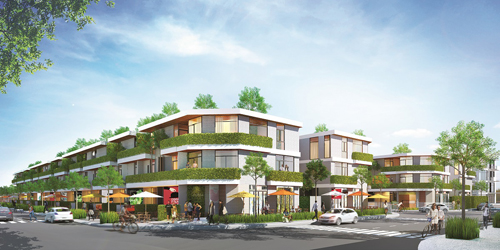 ĐỒ ÁN QUY HOẠCH CHI TIẾT XÂY DỰNG 1/500KHU DÂN CƯ XÃ PHƯỚC HẬU VÀ XÃ LONG THƯƠNG – H. CẦN GIUỘC – TỈNH LONG ANMỤC LỤCPHẦN I: PHẦN MỞ ĐẦU	11. Lý đo và sự cần thiết lập quy hoạch	11.1. Lý do của việc lập quy hoạch	11.2. Mục tiêu của đồ án sau khi lập quy hoạch	12. Các căn cứ lập quy hoạch	22.1. Các cơ sở pháp lý	22.1.1. Cơ sở pháp lý chung	22.1.2. Cơ sở pháp lý riêng	32.2. Các nguồn tài liệu, số liệu	32.3. Các cơ sở bản đồ	4PHẦN II: NỘI DUNG NGHIÊN CỨU	5CHƯƠNG 1: TỔNG QUAN VỀ KHU VỰC LẬP QUY HOẠCH	51.1. Ranh giới và phạm vi nghiên cứu	51.1.1. Vị trí	51.1.2. Quy mô	51.1.3. Giới hạn khu đất	51.2. Tính chất khu quy hoạch	71.3. Đánh giá hiện trạng	71.3.1. Địa hình	71.3.2. Khí hậu và khí tượng	71.3.3. Địa chất – thủy văn	81.3.4. Hiện trạng sử dụng đất	81.3.5. Hiện trạng kiến trúc xây dựng	91.3.6. Hiện trạng hạ tầng kỹ thuật	91.3.6.1. Giao thông	91.3.6.2. San nền và thoát nước mưa	91.3.6.3. Cấp điện	91.3.6.4. Cấp nước	101.3.6.5. Thoát nước thải và vệ sinh môi trường	101.4. Đánh giá hiện trạng tổng hợp khu đất xây dựng	101.4.1. Ưu điểm của khu đất	101.4.2. Nhược điểm của khu đất	101.5. Các chỉ tiêu kinh tế kỹ thuật	101.5.1. Chỉ tiêu sử dụng đất	111.5.2. Chỉ tiêu về hạ tầng kỹ thuật	12CHƯƠNG 2: ĐỀ XUẤT PHƯƠNG ÁN	132.1. Quan điểm lập quy hoạch	132.2. Nguyên tắc lập quy hoạch	132.3. Cơ cấu sử dụng đất đề xuất	132.4. Quy hoạch sử dụng đất đề xuất	162.5. Thống kê chi tiết các công trình nhà ở trong khu vực quy hoạch	192.6. Các yêu cầu về quản lý xây dựng trong đồ án	332.7. Tiến độ dự án, xác định hạng mục ưu tiên đầu tư	332.7.1. Tiến độ dự án	332.7.2. Thứ tự hạng mục ưu tiên đầu tư	33CHƯƠNG 3: TỔ CHỨC KHÔNG GIAN KIẾN TRÚC CẢNH QUAN	343.1. Bố cục không gian kiến trúc toàn khu	343.2. Bố cục không gian khu vực trọng tâm,  tuyến, điểm nhấn, điểm nhìn	353.3. Các yêu cầu về tổ chức và bảo vệ cảnh quan	353.4. Xác định các vùng, khu vực đặc trưng cần kiểm soát	35CHƯƠNG 4: THIẾT KẾ ĐÔ THỊ	364.1. Mục tiêu thiết kế đô thị	364.2. Nguyên tắc lập quy hoạch	364.3. Nội dung quy định	364.3.1. Xác định công trình điểm nhấn theo hướng, tầm nhìn	364.3.2. Xác định chiều cao và khoảng lùi công trình	374.3.3. Xác định hình khối, màu sắc, hình thức kiến trúc chủ đạo và các quy định khác	404.3.4. Hệ thống cây xanh công cộng và cây xanh đường phố	46CHƯƠNG 5: QUY HOẠCH HẠ TẦNG KỸ THUẬT	495.1. Quy hoạch mạng lưới giao thông	505.1.1. Cơ sở thiết kế	505.1.2. Các chỉ tiêu kinh tế kỹ thuật	505.1.3. Nguyên tắc thiết kế	505.1.4. Thống kê khối lượng và khái toán kinh phí	515.2. Quy hoạch cao độ nền và thoát nước mưa	525.2.1. Cơ sở thiết kế	525.2.2. Các chỉ tiêu kinh tế kỹ thuật	535.2.3. Nguyên tắc thiết kế	535.2.4. Thống kê khối lượng và khái toán kinh phí	535.3. Quy hoạch cấp nước	545.3.1. Cơ sở thiết kế	545.3.2. Nguyên tắc thiết kế	545.3.3. Tính toán nhu cầu dùng nước	555.3.4. Thống kê khối lượng và khái toán kinh phí	555.4. Quy hoạch thoát nước thải và xử lý chất thải rắn	555.4.1. Cơ sở thiết kế	555.4.2. Nguyên tắc thiết kế	565.4.3. Tính toán nhu cầu thoát nước thải	565.4.4. Thống kê khối lượng và khái toán kinh phí	575.5. Quy hoạch cấp điện	575.5.1. Cơ sở thiết kế	575.5.2. Các chỉ tiêu kinh tế kỹ thuật	575.5.3. Nguyên tắc thiết kế	585.5.4. Tính toán nhu cầu cấp điện	585.5.5. Thống kê khối lượng và khái toán kinh phí	615.6. Quy hoạch thông tin liên lạc	615.6.1. Cơ sở thiết kế	615.6.2. Các chỉ tiêu kinh tế kỹ thuật	625.6.3. Nguyên tắc thiết kế	625.6.4. Tính toán nhu cầu thông tin	625.6.5. Thống kê khối lượng và khái toán kinh phí	635.7. Đánh giá môi trường chiến lược	645.7.1. Đánh giá các tác động đến môi trường của dự án giai đoạn xây dựng.	645.7.1.1. Đánh giá tác động tới môi trường không khí.	645.7.1.2. Đánh giá tác động tới môi trường nước	645.7.2. Đánh giá các tác động đến môi trường trong giai đoạn hoạt động	665.7.2.1. Tác động của các nguồn gây ô nhiễm môi trường không khí	665.7.2.2. Tác động do các nguồn gây ô nhiễm môi trường nước	675.7.2.3. Tác động do chất thải rắn	685.7.3. Dự báo những rủi ro, tai nạn và sự cố môi trường do quá trình xây dựng dự án gây ra	695.7.3.1. Tai nạn lao động	695.7.3.2. Tai nạn giao thông	705.7.4. Biện pháp giảm thiểu những tác động xấu, phòng ngừa và ứng phó sự cố môi trường.	705.7.4.1. Khống chế và giảm thiểu các tác động xấu trong giai đoạn xây dựng	705.7.4.2. Khống chế và giảm thiểu tác động xấu trong giai đoạn hoạt động	72PHẦN 3: KẾT LUẬN – KIẾN NGHỊ	73PHẦN PHỤ LỤCPhụ lục 1: Các văn bản pháp lý liên quan.Phụ lục 2: Các bản vẽ.DANH MỤC BẢNG BIỂUBảng 1: Bảng thống kê hiện trạng sử dụng đất	8Bảng 2: Bảng thống kê chỉ tiêu sử dụng đất toàn khu	11Bảng 3: Bảng thống kê chỉ tiêu hạ tầng kỹ thuật	12Bảng 4: Bảng thống kê cơ cấu sử dụng đất	14Bảng 5: Bảng thống kê tổng hợp lô đất	15Bảng 6: Bảng thống kê tính toán dân số	15Bảng 7: Bảng thống kê chỉ tiêu kinh tế kỹ thuật đất ở	18Bảng 8: Bảng thống kê chỉ tiêu KTKT hạng mục CTDV và cây xanh	18Bảng 9: Bảng thống kê chỉ tiêu KTKT lô LK1	19Bảng 10: Bảng thống kê chỉ tiêu KTKT lô LK2	20Bảng 11: Bảng thống kê chỉ tiêu KTKT lô LK3	22Bảng 12: Bảng thống kê chỉ tiêu KTKT lô LK4	22Bảng 13: Bảng thống kê chỉ tiêu KTKT lô LK5	24Bảng 14: Bảng thống kê chỉ tiêu KTKT lô LK6	25Bảng 15: Bảng thống kê chỉ tiêu KTKT lô LK7	26Bảng 16: Bảng thống kê chỉ tiêu KTKT lô LK8	28Bảng 17: Bảng thống kê chỉ tiêu KTKT lô LK9	30Bảng 18: Bảng thống kê chỉ tiêu KTKT lô TĐC	31Bảng 19: Bảng thống kê chỉ tiêu KTKT lô BT1	32Bảng 20: Bảng thống kê chỉ tiêu KTKT lô BT2	33Bảng 21: Bảng thống kê chiều cao xây dựng công trình	38Bảng 22: Bảng thống kê Khoảng lùi công trình trên từng đường phố	39Bảng 23: Bảng thống kê Khoảng lùi công trình	40Bảng 24: Bảng thống kê Các chỉ tiêu kinh tế kỹ thuật  hạng mục giao thông	51Bảng 25: Bảng thống kê khối lượng hạng mục giao thông	52Bảng 26: Bảng khái toán kinh phí hạng mục giao thông	53Bảng 27: Bảng thống kê khối lượng  và khái toán kinh phí mục thoát nước mưa	54Bảng 28: Bảng thống kê  tính toán nhu cầu dùng nước	55Bảng 29: Bảng thống kê và khái toán kinh phí hạng mục cấp nước.	56Bảng 30: Bảng thống kê tính toán nhu cầu thoát nước.	57Bảng 31: Bảng thống kê khối lượng và khái toán kinh phí hạng mục thoát nước thải.	57Bảng 32: Bảng thống kê chỉ tiêu nhu cầu dùng điện	58Bảng 33: Bảng thống kê nhu cầu cấp điện	59Bảng 34: Bảng thống kê công suất trạm biến áp	60Bảng 35: Bảng thống kê tổng hợp khối lượng hạng mục điện	61Bảng 36: Bảng thống kê nhu cầu thông tin	63Bảng 37: Bảng thống kê khối lượng và khái toán kinh phí hạng mục thông tin	64DANH MỤC HÌNH ẢNHHình 1: Vị trí khu vực nghiên cứu nhìn từ không ảnh	5Hình 2: Vị trí nghiên cứu trong đồ án điều chỉnh quy hoạch chung xây dựng nông thôn mới xã Long Thượng, huyện Cần Giuộc, tỉnh Long An.	6Hình 3: Vị trí nghiên cứu trong đồ án điều chỉnh cục bộ quy hoạch chung xây dựng nông thôn mới xã Phước Hậu, huyện Cần Giuộc, tỉnh Long An.	6Hình 4: Bản đồ cơ cấu sử dụng đất	13Hình 5: Bản đồ tổ chức không gian kiến trúc cảnh quan	34Hình 6: Yếu tố hình ảnh đô thị	37Hình 7: Giải pháp bố cục cây xanh công viên	46Hình 8: Hình ảnh minh họa tầng cây bụi	47Hình 9: Hình ảnh minh họa tầng cây trung mộc và tiểu mộc	47Hình 9: Hình ảnh minh họa cây xanh đường phố	48Hình 11: Hình ảnh minh họa cây xanh công trình	49PHẦN I: PHẦN MỞ ĐẦU1. Lý đo và sự cần thiết lập quy hoạch1.1. Lý do của việc lập quy hoạchCần Giuộc là đô thị nhiều thế mạnh để phát triển với vị trí thuận lợi tiếp giáp TPHCM và là điểm nối giữa các tỉnh Đồng bằng sông Cửu Long với TPHCM. Theo định hướng quy hoạch vùng TP.HCM, tỉnh Long an sẽ là đô thị vệ tinh, với mục tiêu chính là giải quyết nhu cầu ở cho người dân sinh sống và làm việc tại TPHCM. Đồng thời, căn cứ theo văn bản số 3103/QĐ-UBND ngày 23/8/2019 của UBND tỉnh Long An về việc quyết định chủ trương đầu tư khu dân cư cho công ty cổ phần đầu tư kinh doanh địa ốc Mỹ Hưng .Hiện nay, Công ty cổ phần đầu tư kinh doanh địa ốc Mỹ Hưng đang trong giai đoạn nghiên cứu phát triển dự án Khu dân cư. Công ty chúng tôi xin đề xuất quy hoạch chi tiết xây dựng tỉ lệ 1/500 với các sản phẩm phù hợp với thị trường, mang lại hiệu quả đầu tư cho dự án.1.2. Mục tiêu của đồ án sau khi lập quy hoạchCụ thể hóa đồ án quy hoạch chung xây dựng tỷ lệ 1/5000 xã Phước Hậu và xã Long Thượng và phù hợp với định hướng phát triển kinh tế - xã hội của huyện đề ra, đảm bảo khả năng phát triển và hoạt động độc lập, liên kết với các khu vực xung quanh tạo thành một tổng thể hài hòa, thống nhất.Việc lập quy hoạch KDC nông thôn nhằm khai thác hiệu quả sử dụng đất;Xây dựng các tiêu chí, chỉ tiêu kinh tế kỹ thuật quy hoạch - xây dựng làm cơ sở cho việc quản lý, lập dự án đầu tư xây dựng; Chủ động trong kế hoạch sử dụng đất, phân kỳ đầu tư;Đảm bảo việc đầu tư xây dựng hệ thống kết cấu hạ tầng kỹ thuật và xã hội phù hợp với các khu vực xung quanh;Dự báo và đưa ra các giải pháp nhằm giảm thiểu và tránh tác động tiêu cực đến môi trường;2. Các căn cứ lập quy hoạch2.1. Các cơ sở pháp lý2.1.1. Cơ sở pháp lý chungCăn cứ Luật Quy hoạch đô thị số 30/2009/QH12 ngày 17/6/2009;Căn cứ Luật Quy hoạch số 21/2017/QH14 ngày 24/11/2017;Căn cứ Luật Xây dựng số: 50/2014-QH13; ngày 18/6/2014;Căn cứ Luật về sửa đổi, bổ sung một số điều của 37 Luật có liên quan đến quy hoạch số 35/2018/QH14 ngày 20/11/2018 của Quốc Hội khóa XIV.Căn cứ Luật Kiến trúc số 40/2019 ngày 16/6/2019;Căn cứ Nghị định số: 44/2015/NĐ-CP ngày 06/5/2005 của Chính phủ về Quy định chi tiết một số nội dung về quy hoạch xây dựng;Căn cứ Nghị định số: 37/2010/NĐ-CP ngày 17/4/2010 của Chính phủ về lập, thẩm định, phê duyệt và quản lý quy hoạch đô thị;Căn cứ NĐ: 72/2019/NĐ-CP ngày 30/8/2019 của Chính phủ về sửa đổi một số điều của Nghị định 37/2010/NĐ-CP và Nghị định 44/2015/NĐ-CP;Căn cứ Thông tư số: 02/2017/TT-BXD ngày 01/3/2017 hướng dẫn về quy hoạch xây dựng nông thôn;Căn cứ thông tư 20/2019/TT-BXD về việc hướng dẫn xác định, quản lý chi phí quy hoạch xây dựng và quy hoạch đô thị.Căn cứ Thông tư số: 12/2016/TT-BXD ngày 29/6/2016 của Bộ xây dựng Quy định về hồ sơ của nhiệm vụ và đồ án quy hoạch xây dựng vùng, quy hoạch đô thị và quy hoạch xây dựng khu chức năng đặc thù;Căn cứ Quy chuẩn kỹ thuật Quốc gia về quy hoạch xây dựng QCVN 01:2019Căn cứ Các quy chuẩn xây dựng và các tiêu chuẩn Việt Nam hiện hành có liên quan;Căn cứ Quyết định số 3784/QĐ-UBND ngày 17/06/2019 của UBND huyện Cần Giuộc về việc phê duyệt đồ án điều chỉnh cục bộ quy hoạch chung xây dựng nông thôn mới xã Phước Hậu, huyện Cần Giuộc, tỉnh Long An.Căn cứ Quyết định số 3672/QĐ-UBND  ngày 13/6/2019 của UBND huyện Cần Giuộc về việc phê duyệt đồ án điều chỉnh cục bộ quy hoạch chung xây dựng nông thôn mới xã Long Thượng, huyện Cần Giuộc, tỉnh Long An.Văn bản số 2180/SNN-PTNTTL ngày 17/4/2020 của Sở NN&PTNT về việc ý kiến chỉ giới vùng phụ cận bảo vệ kênh Rạch Chanh – Trị Yên.Văn bản số 95/CV-NN của phòng NN&PTNT ngày 08/5/2020 về góp ý hồ sơ nhiệm vụ QHCT KDC tại xã Phước Hậu và xã Long Thượng.2.1.2. Cơ sở pháp lý riêngCăn cứ Quyết định số 3784/QĐ-UBND ngày 17/06/2019 của UBND huyện Cần Giuộc về việc phê duyệt đồ án điều chỉnh cục bộ quy hoạch chung xây dựng nông thôn mới xã Phước Hậu, huyện Cần Giuộc, tỉnh Long An.Căn cứ Quyết định số 3672/QĐ-UBND  ngày 13/6/2019 của UBND huyện Cần Giuộc về việc phê duyệt đồ án điều chỉnh cục bộ quy hoạch chung xây dựng nông thôn mới xã Long Thượng, huyện Cần Giuộc, tỉnh Long An.Căn cứ Quyết định số 3103/QĐ-UBND ngày 23/8/2019 của UBND tỉnh Long An về việc quyết định chủ trương đầu tư khu dân cư cho công ty cổ phần đầu tư kinh doanh địa ốc Mỹ Hưng.Căn cứ quyết định 3308/QĐ-UBND ngày 23/6/2020 của UBND Huyện Cần Giuộc về việc phê duyệt nhiệm vụ quy hoạch chi tiết xây dựng tỷ lệ 1/500 Khu dân cư tại xã Long Thượng và xã Phước Hậu.Văn bản 4930/SXD-QHKT ngày 29/10/2020 của SXD về việc góp ý đồ án án quy hoạch chi tiết xây dựng TL 1/500 Khu dân cư tại xã Phước Hậu và xã Long Thượng.Thông báo số 3847/TB-UBND ngày 21/9/2020 của UBND huyện Cần Giuộc về kết luận cuộc họp thông qua đồ án quy hoạch chi tiết xây dựng TL 1/500 Khu dân cư tại xã Phước Hậu và xã Long Thượng.2.2. Các nguồn tài liệu, số liệuTài liệu số liệu về hiện trạng sử dụng đất, kiến trúc và hạ tầng kỹ thuật, hạ tầng xã hội trong khu vực quy hoạch;Các số liệu về điều kiện tự nhiên như: khí hậu, địa chất, thủy văn của khu vực quy hoạch và lân cận;Số liệu về ranh dự án đầu tư được phê duyệt bởi cơ quan thẩm quyền;2.3. Các cơ sở bản đồBản đồ khảo sát địa hình tỉ lệ 1/500 của khu vực lập quy hoạch;Trích đo bản đồ địa chính khu vực lập quy hoạch trích từ xã Long Thượng  do Sở tài nguyên và môi trường xác nhận ngày 4/3/2020;Trích đo bản đồ địa chính khu vực lập quy hoạch trích từ xã Phước Hậu  do Sở tài nguyên và môi trường xác nhận ngày 4/3/2020;Các bản đồ khác có liên quan.PHẦN II: NỘI DUNG NGHIÊN CỨUCHƯƠNG 1: TỔNG QUAN VỀ KHU VỰC LẬP QUY HOẠCH1.1. Ranh giới và phạm vi nghiên cứu1.1.1. Vị tríRanh giới khu đất lập quy hoạch chi tiết có vị trí nằm ở phía Nam xã Long Thượng và phía Bắc xã Phước Hậu, huyện Cần Giuộc, tỉnh Long An.1.1.2. Quy môDiện tích ranh đất lập quy hoạch chi tiết xây dựng tỉ lệ 1/500: 108.725,21 m2.1.1.3. Giới hạn khu đấtRanh giới khu đất được giới hạn như sau:Hình 1: Vị trí khu vực nghiên cứu nhìn từ không ảnh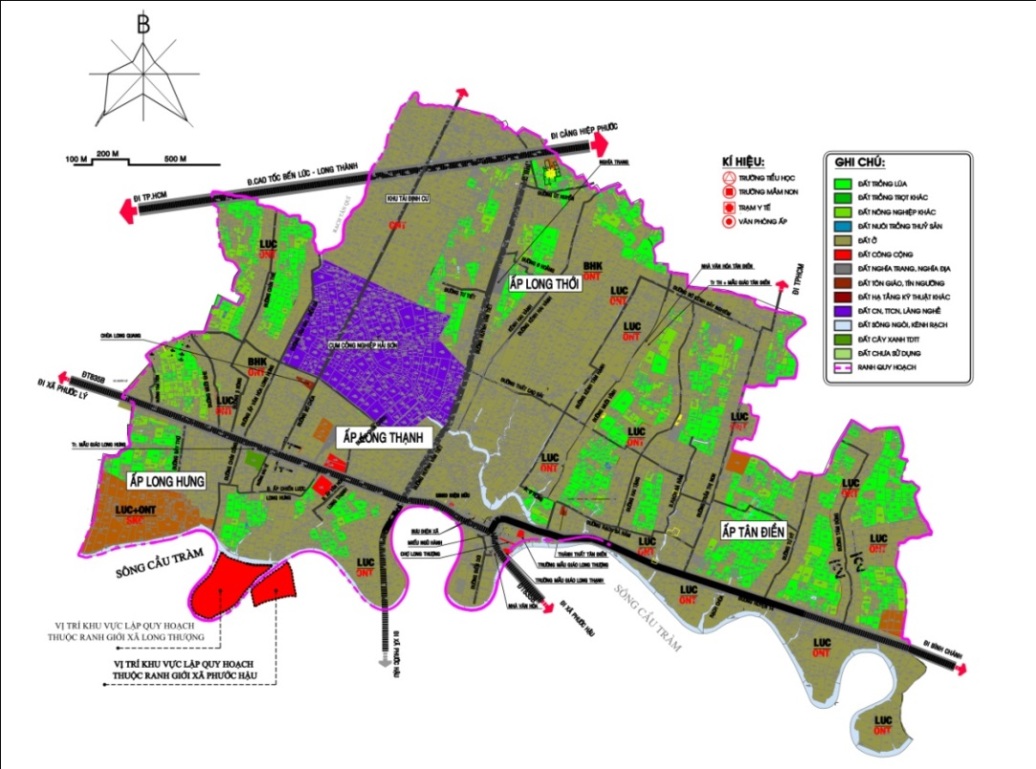 Hình 2: Vị trí nghiên cứu trong đồ án điều chỉnh quy hoạch chung xây dựng nông thôn mới xã Long Thượng, huyện Cần Giuộc, tỉnh Long An.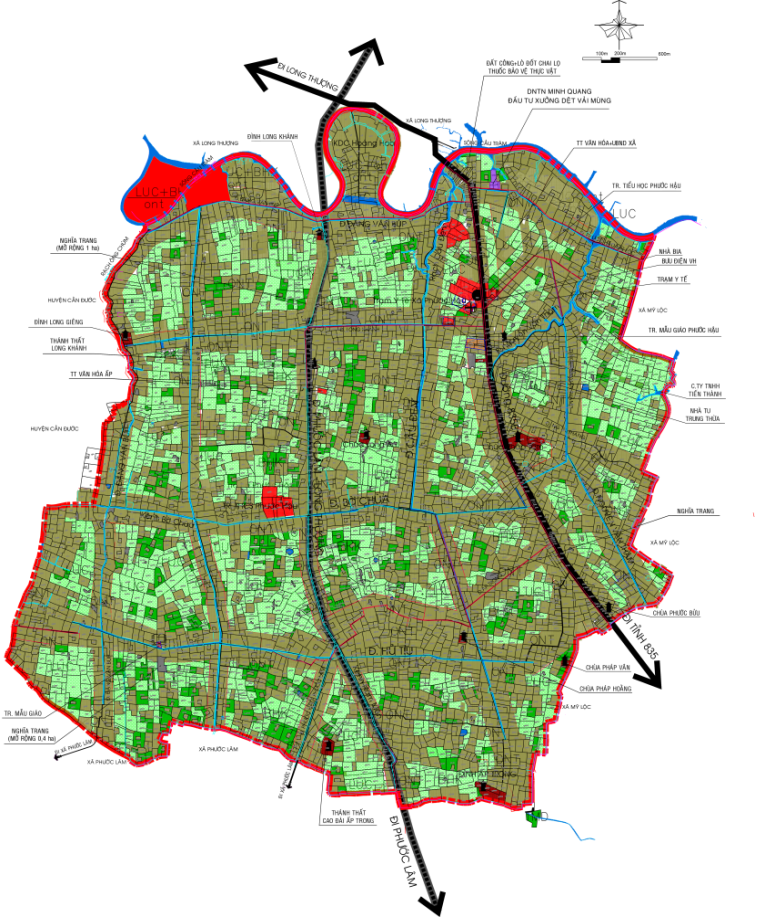 Hình 3: Vị trí nghiên cứu trong đồ án điều chỉnh cục bộ quy hoạch chung xây dựng nông thôn mới xã Phước Hậu, huyện Cần Giuộc, tỉnh Long An.1.2. Tính chất khu quy hoạchKhu dân cư nông thôn là khu dân cư mới, được thiết kế bao gồm các chức năng như sau:1.3. Đánh giá hiện trạng1.3.1. Địa hìnhKhu vực lập quy hoạch có cao độ trung bình từ +0,03m đến +1,29m, địa hình bằng phẳng.1.3.2. Khí hậu và khí tượngKhí hậu mang tính chất đặt trưng của khí hậu nhiệt đới gió mùa với nền nhiệt cao đều quanh năm, không có mùa đông lạnh;Nhiệt độ không khí :  Nhiệt độ trung bình năm: 26,30C;Trung bình cao nhất: 28,30C ( tháng 4);Trung bình thấp nhất: 24,40C ( tháng 2).Độ ẩm không khí : Trung bình năm: 88,5%;Trung bình cao nhất: 92% ( tháng 8,9);Trung bình thấp nhất: 81% ( tháng 4).Lượng mưa : Lượng mưa lớn và phân hoá theo mùa. Lượng mưa trung bình năm là 1.673,5mm, tập trung chủ yếu từ tháng 5 đến tháng 11, lượng mưa chiếm 90% tổng lượng mưa năm. Những tháng còn lại là mùa khô, mưa ít, lượng mưa chiếm khoảng 10% tổng lượng mưa năm.Nắng :Tổng số giờ nắng trung bình trong năm: 2.261,2 giờ;Tháng có giờ nắng lớn nhất ( tháng 2): 266 giờ;Tháng có giờ nắng thấp nhất ( tháng 8): 145,6 giờ.Gió :Mỗi năm có 2 mùa gió chính :Gió Đông Nam: từ tháng 1 đến tháng 4;Gió Tây Nam: từ tháng 6 đến tháng 12.Tốc độ gió trung bình: 2m/s;Trung bình cao nhất: 2,8m/s ( tháng 8);Trung bình thấp nhất: 1,5m/s ( tháng 12).1.3.3. Địa chất – thủy vănKhu vực quy hoạch giáp tuyến kênh công cộng ở cả 4 phía khu đất (tuyến kênh rộng khoảng 25m, ngăn cách khu quy hoạch và đường Đặng Văn Búp) 1.3.4. Hiện trạng sử dụng đấtChủ yếu là đất trồng lúa và đất trống chưa sử dụng. Dân cư thưa thớt ( chiếm 1,92% tổng diện tích), tập trung chủ yếu ở khu vực phía Nam (giáp đường Đặng Văn Búp).Bảng 1: Bảng thống kê hiện trạng sử dụng đất1.3.5. Hiện trạng kiến trúc xây dựngKhu vực đất quy hoạch xây dựng ít dân cư sinh sống, tập trung nhiều nhất tại khu vực phía Nam (giáp đường Đặng Văn Búp).Tại khu vực quy hoạch  không có công trình văn hóa, công trình tôn giáo có giá trị văn hóa lịch sử. Cảnh quan thiên nhiên còn hoang sơ nên thuận lợi cho công tác giải phóng mặt bằng.1.3.6. Hiện trạng hạ tầng kỹ thuật1.3.6.1. Giao thôngPhía Nam khu vực lập quy hoạch tiếp giáp đường Đặng Văn Búp (mặt đường hiện trạng 6m). Đây là con đường kết nối với đường 835B hướng đi TT. Cần Giuộc. Ngoài ra còn có một số đường đất, bờ kênh trong khu vực lập quy hoạch.1.3.6.2. San nền và thoát nước mưaSan nền: hiện tại khu đất đa số là đất cây tạp tự nhiên, nên thuận lợi cho công tác đền bù và san lấp mặt bằng;Thoát nước mưa: trong khu vực thiết kế chưa có hệ thống thoát nước mưa. 1.3.6.3. Cấp điệnKhu vực đã có tuyến điện chạy dọc theo đường Đặng Văn Búp.1.3.6.4. Cấp nướcKhu vực quy hoạch được cấp nước từ nguồn cấp địa phương.1.3.6.5. Thoát nước thải và vệ sinh môi trườngTrong khu vực chưa có hệ thống thoát nước, nước mưa tự thấm hoặc thoát ra kênh Rạch Chanh – Trị Yên theo địa hình tự nhiên, tiếp tục thoát ra sông Cầu Tràm. Nước thải sinh hoạt từ các hộ dân thải trực tiếp ra kênh rạch trong khu vực.1.4. Đánh giá hiện trạng tổng hợp khu đất xây dựng1.4.1. Ưu điểm của khu đấtKhu vực lập quy hoạch có vị trí đẹp, giáp kênh ở 4 phía, địa hình bằng phẳng, hiện trạng chủ yếu là đất vườn cây tạp, nên thuận lợi cho việc đẩy nhanh tiến độ đầu tư xây dựng dự án;Có tiềm năng rất lớn trong việc khai thác và tận dụng các ưu điểm về vị trí, hiện trạng về địa hình, thủy văn để phát triển khu vực thành khu dân cư có chất lượng sống cao.Khu vực lập quy hoạch nằm giáp kênh Rạch Chanh – Trị Yên, gần với sông Cầu Tràm thuận lợi cho việc thoát nước và tạo cảnh quan ven sông.1.4.2. Nhược điểm của khu đấtĐã hình thành một số điểm dân cư tập trung trong khu vực, gây khó khăn cho việc đền bù giải tỏa.Khu vực quy hoạch chỉ có tiếp giáp đường Đặng Văn Búp ở phía Nam, gây khó khăn cho việc kết nối dự án với các khu vực lân cận. Đồng thời, Khả năng kết nối của dự án với các trục đường chính như 825B, Đinh Đức Thiện chưa có, cần phải đầu tư khoản kinh phí vào nhược điểm này gây tốn kém.Hiện tại trong khu vực lập quy hoạch chưa có hệ thống hạ tầng hoàn chỉnh nên ảnh hưởng đến tiến độ xây dựng.1.5. Các chỉ tiêu kinh tế kỹ thuậtCăn cứ QCXDVN 01/2019/BXD: Quy chuẩn xây dựng Việt Nam;Căn cứ QCVN 07:2016/BXD: Quy chuẩn kỹ thuật quốc gia các công trình hạ tầng kỹ thuật đô thị;Căn cứ TCXDVN 33:2006: cấp nước – mạng lưới đường ống và công trình tiêu chuẩn thiết kế.1.5.1. Chỉ tiêu sử dụng đấtBảng 2: Bảng thống kê chỉ tiêu sử dụng đất toàn khu1.5.2. Chỉ tiêu về hạ tầng kỹ thuậtBảng 3: Bảng thống kê chỉ tiêu hạ tầng kỹ thuậtCHƯƠNG 2: ĐỀ XUẤT PHƯƠNG ÁN2.1. Quan điểm lập quy hoạchChức năng khu quy hoạch là khu dân cư với loại hình là nhà ở thấp tầng;Hệ thống hạ  tầng xã hội được xây dựng đầy đủ, hoàn chỉnh và phù hợp với tiêu chuẩn trong khu dân cư.Đáp ứng nhu cầu bố trí tái định cư, vị trí bố trí tái định cư phù hợp, để công tác thu hồi đất được sự đồng thuận của người dân.2.2. Nguyên tắc lập quy hoạchRanh giới: Đảm bảo diện tích ranh dự án đã được chấp thuận chủ trương đầu tư và phê duyệt của cấp có thẩm quyền cho đồ án.Chức năng: tuân thủ các chức năng phù hợp cho một khu dân cư.2.3. Cơ cấu sử dụng đất đề xuấtHình 4: Bản đồ cơ cấu sử dụng đấtCơ cấu sử dụng đất đề xuất có những đặc điểm sau:Giao thông được chia theo dạng ô cờ. Có sự liên kết, kết nối giữa mạng lưới giao thông bên ngoài và trong khu vực;Khu công cộng, cây xanh tập trung nằm trên trục đường chính, tiếp cận dễ dàng  bao quanh là các ô phố nhà liên kế, nhà biệt thự;Khu biệt thự nằm ven ranh kênh Rạch Chanh – Trị Yên, nằm sâu bên trong khu quy hoạch nhằm tạo sự yên tĩnh riêng tư cho khu biệt thự. Dãy nhà liên kế thương mại bố trí tập trung trên trục đường chính, tạo trục phố nhộn nhịp;Công viên có quy mô đủ, đảm bảo đáp ứng cho khu vực quy hoạch;Bảng 4: Bảng thống kê cơ cấu sử dụng đấtBảng 5: Bảng thống kê tổng hợp lô đấtBảng 6: Bảng thống kê tính toán dân sốCơ sở tính toán quy mô công trình công cộngĐất giáo dục (Trường mẫu giáo)Diện tích đất: 1700 người/1000 x 50 chỗ x 12m2/chỗ = 1.020 m2Tổng số học sinh	: 85 ngườiDiện tích quy hoạch	: 1.254,34 m2Đất giáo dục (Trường tiểu học)Diện tích đất: 1700 người/1000 x 65 chỗ x 10m2/chỗ = 1.105 m2Tổng số học sinh	: 110 ngườiDiện tích quy hoạch	: 1.122,32 m2Đất giáo dục (Trường trung học cơ sở)Diện tích đất: 1700 người/1000 x 55 chỗ x 10m2/chỗ = 935 m2Tổng số học sinh	: 93 ngườiDiện tích quy hoạch	: 1.205,43 m2Đất y tế (Trạm y tế)Diện tích đất		: 500 m2/trạmDiện tích quy hoạch	: 621,61 m2Đất TMDV (Chợ)Diện tích đất		: ≥ 2000 m2Diện tích quy hoạch	: 2.071,00 m2Đất sân chơi nhóm nhà ởDiện tích đất		: 1700 người x 0,8 m2 = 1.376 m2Diện tích quy hoạch	: 1.384,96 m2Đất sân tập TDTTDiện tích đất		: 1700 người x 0,5 m2 = 850 m2Diện tích quy hoạch	: 1.035,19 m22.4. Quy hoạch sử dụng đất đề xuấtĐất ởDiện tích 49.478,45m2 chiếm 45,50% tổng diện tích khu đất và chỉ tiêu đất ở là 29,10 m2/người, chỉ tiêu này là phù hợp cho một khu dân cưLoại hình ở là nhà biệt thự (34 lô), nhà liên kế - thương mại (363 lô) và nhà liên kế - tái định cư (28 lô)Tầng cao tối đa 4 tầng với nhà liên kế và 3 tầng đối với nhà biệt thự.Mật độ xây dựng trung bình đối với nhà liên kế là 72,91% và đối với nhà biệt thự là 54,57%.Đất công trình dịch vụ:Diện tích 8.694,85 m2 chiếm 7,99% chỉ tiêu đất là 5,12 m2/người, đảm bảo chỉ tiêu đề ra ở Nhiệm vụ quy hoạch (≥5 m2/ người);Công trình dịch vụ gồm : trường học (Mẫu giáo, cấp 1, cấp 2), trạm y tế, sân chơi nhóm nhà ở, sân tập thể dục thể thao, công trình thương mại;Tầng cao tối đa là 4 tầng đối với công trình thương mại, tối đa 3 tầng đối với trường học ,trạm y tế và sân tập TDTT;Mật độ xây dựng tối đa 40,00% đối với các công trình công cộng.Đất công viên cây xanh:Diện tích 3.424,34 m2 chiếm 3,15% tổng diện tích khu đất và chỉ tiêu cây xanh là 2,01 m2/người, chỉ tiêu này đã đảm bảo quy chuẩn; Loại hình là công viên nhóm ở, phục vụ nhu cầu giải trí, nghỉ ngơi và thể thao hằng ngày cho cư dân khu vực;Tầng cao tối đa là 1 tầng;Mật độ xây dựng tối đa là 5%.Đất giao thông và kỹ thuật:Diện tích đất giao thông là 34,662,51 m2 chiếm 31,36% và đất kỹ thuật 1352,56 m2 chiếm 1,24% tổng diện tích khu đất. Chỉ tiêu đất giao thông là 20,41 m2/ người và chỉ tiêu đất kỹ thuật là 0,80 m2/ người, đảm bảo chỉ tiêu đề ra ở Nhiệm vụ quy hoạch ( Đất GT và HTKT ≥5 m2/ người).Đất cây xanh cách ly:Diện tích đất là 11.081,50 m2 chiếm 10,19% tổng diện tích khu đấtBảng 7: Bảng thống kê chỉ tiêu kinh tế kỹ thuật đất ởBảng 8: Bảng thống kê chỉ tiêu KTKT hạng mục CTDV và cây xanh2.5. Thống kê chi tiết các công trình nhà ở trong khu vực quy hoạchBảng 9: Bảng thống kê chỉ tiêu KTKT lô LK1Bảng 10: Bảng thống kê chỉ tiêu KTKT lô LK2Bảng 11: Bảng thống kê chỉ tiêu KTKT lô LK3Bảng 12: Bảng thống kê chỉ tiêu KTKT lô LK4Bảng 13: Bảng thống kê chỉ tiêu KTKT lô LK5Bảng 14: Bảng thống kê chỉ tiêu KTKT lô LK6Bảng 15: Bảng thống kê chỉ tiêu KTKT lô LK7Bảng 16: Bảng thống kê chỉ tiêu KTKT lô LK8Bảng 17: Bảng thống kê chỉ tiêu KTKT lô LK9Bảng 18: Bảng thống kê chỉ tiêu KTKT lô TĐCBảng 19: Bảng thống kê chỉ tiêu KTKT lô BT1Bảng 20: Bảng thống kê chỉ tiêu KTKT lô BT22.6. Các yêu cầu về quản lý xây dựng trong đồ ánĐể quá trình triển khai xây dựng các hạng mục công trình của đồ án đảm bảo được các mục tiêu ban đầu, đảm bảo môi trường khu vực, đảm bảo các tổ chức và bố cục không gian của khu theo đúng thiết kế, quá trình quản lý quy hoạch xây dựng tại khu vực cần tuân thủ theo một số yêu cầu sau:Đảm bảo các chỉ tiêu quy hoạch sử dụng đất của từng lô đất, từng công trình theo đúng các chỉ tiêu kinh tế kỹ thuật của đồ án đã đề ra;Về khoảng lùi xây dựng công trình đảm bảo theo đúng hồ sơ chỉ giới của đồ án đã được quy định đến từng lô đất;Các công trình được xây dựng theo đúng các Tiêu chuẩn, Quy chuẩn hiện hành của Nhà nước.2.7. Tiến độ dự án, xác định hạng mục ưu tiên đầu tư2.7.1. Tiến độ dự ánĐến tháng 8/2020: Thực hiện thủ tục đất đai, môi trường, phòng cháy chữa cháy, thiết kế quy hoạch 1/500...;Đến tháng 9/2020: Hoàn thành kiểm kê, bồi thường hỗ trợ tái định cư;Đến tháng 12/2020: Hoàn thành xây dựng các hạng mục công trình;Tháng 12/2020: Đưa vào khai thác sử dụng2.7.2. Thứ tự hạng mục ưu tiên đầu tưHệ thống hạ tầng kĩ thuật trong khu quy hoạch;Nhóm nhà liên kế;Nhóm nhà biệt thự;Công viên cây xanh;Cây xanh cảnh quan cách ly;Công trình dịch vụ, công cộng.CHƯƠNG 3: TỔ CHỨC KHÔNG GIAN KIẾN TRÚC CẢNH QUAN3.1. Bố cục không gian kiến trúc toàn khuCác phương án nghiên cứu khai thác sử dụng đất dựa trên cơ sở nội dung của đồ án quy hoạch chi tiết xây dựng nhằm đáp ứng được những vấn đề chính sau:Tổ chức mạng lưới giao thông nội bộ nhóm ở, phù hợp với mạng lưới giao thông chung toàn khu vực. Giao thông mạng lưới ô cờ;Bố trí khu chức năng hợp lý, khai thác hiệu quả sử dụng đất và cảnh quan môi trường;Tổ chức tốt các công trình cây xanh cảnh quan;Đáp ứng được yêu cầu về quy hoạch trước mắt và lâu dài.Hình 5: Bản đồ tổ chức không gian kiến trúc cảnh quan3.2. Bố cục không gian khu vực trọng tâm,  tuyến, điểm nhấn, điểm nhìnTổ chức mạng lưới giao thông ô cờ. Trục chính đối ngoại, kết nối với đường Đặng Văn Búp (đường số 1) có lộ giới 16m (3,5m – 9m – 3,5m); bên cạnh đó, khu vực quy hoạch tiếp giáp với đường Đặng Văn Búp có lộ giới 18m; còn lại tất cả con đường trong khu vực quy hoạch có lộ giới 13m (3,5m  - 6m – 3,5m)Khu nhà ở: phần lớn các lô nhà được bố trí hướng Đông Bắc – Tây Nam và Tây Bắc – Đông Nam, là hướng gió mát, tránh được nắng gắt và đón được nắng gián tiếp hầu hết thời gian trong ngày;Công trình thương mại đón trục chính đường số 1 là điểm nhấn toàn khu;Trường học bố trí phía  Bắc đường số 2 và phía Tây đường số 3 khu vực,Công viên tập trung đón trục chính đường số 1 ở phía Đông Bắc, ngoài ra còn có một công viên nhóm ở bố trí phía đường số 3 và đường số 12 nhằm đáp ứng đủ nhu cầu cho khu dân cư.3.3. Các yêu cầu về tổ chức và bảo vệ cảnh quanQuá trình tổ chức cảnh quan cần đảm bảo một số yêu cầu cơ bản sau:Về tổ chức các yếu tố cảnh quan chính (công trình kiến trúc): đảm bảo theo đúng các hồ sơ chỉ giới đường đỏ, chỉ giới xây dựng, các chỉ tiêu kinh tế kỹ thuật về sử dụng đất, mật độ xây dựng mà đồ án đã đề ra để các yếu tố tham gia tạo cảnh quan chính vẫn giữ được ý đồ trong bố cục tổ chức không gian quy hoạch kiến trúc của đồ án;Đối với các hạng mục HTKT, ngoài yếu tố hiệu quả, sử dụng an toàn và đảm bảo vệ sinh môi trường còn phải bố trí và thiết kế chi tiết kỹ thuật gọn gàng, không làm mất mỹ quan. 3.4. Xác định các vùng, khu vực đặc trưng cần kiểm soátMang đặc thù là khu dân cư, do đó khu quy hoạch phải có những tiêu chí riêng cần tuân thủ nghiêm ngặt trong thiết kế:Khu công viên cây xanh: cần kiểm soát và chăm sóc mảng xanh tốt, an toàn vệ sinh môi trường, bảo dưỡng sân tập thể dục, thể thao định kỳ và đảm bảo an ninh tốt tại những khu vực này;Khu nhà ở: cần kiểm soát, đảm bảo an toàn trong nhóm ở. Đồng thời, cần kiểm soát chỉ giới xây dựng để tránh sự lấn chiếm diện tích sử dụng của người dân.CHƯƠNG 4: THIẾT KẾ ĐÔ THỊ4.1. Mục tiêu thiết kế đô thịTạo không gian hài hòa với môi trường, đồng bộ trong từng khu chức năng;Là tiền đề để quản lý không gian cảnh quan khu dân cư;Tăng tính tiện nghi khu dân cư bằng các giải pháp bố cục chức năng, kiến trúc, tổ chức các công trình tiện ích trong khu dân cư.4.2. Nguyên tắc lập quy hoạchTuân thủ theo bố cục chức năng, chỉ tiêu kinh tế kỹ thuật từ nhiệm vụ quy hoạch 1/500 đã duyệt;Tôn trọng các giá trị thiên nhiên sẵn có, kết hợp hài hòa giữa giải pháp kiến trúc và môi trường tự nhiên;Đảm bảo tổng quan khu vực quy hoạch và các khu vực xung quanh.4.3. Nội dung quy định4.3.1. Xác định công trình điểm nhấn theo hướng, tầm nhìnĐiểm nhấn Điểm nhấn toàn khu là công trình thương mại, quy mô trung bình, nằm trên trục đường chính, dễ tiếp cận.Điểm Trong dự án có điểm thu hút là các công trình dịch vụ công cộng tập trung thành 1 khu (đường số 1 đường số 2 và đường số 3)NútNút giao thông trong dự án có ảnh hưởng đến hình ảnh khu vực là nút giao hai đường trục chính đường số 1 và đường số 2; đường 5 và dường số 6, đường số 7 và đường số 8TuyếnYếu tố tuyến nổi bật nhất là đường trục chính đường số 1 tiếp cận khu vực từ đường lớn Đặng Văn Búp và các đường nội bộ khác làm tuyến kết nối toàn khu.Khu vựcKhu quy hoạch bao gồm nhiều khu vực với sự đa dạng không gian: khu nhà công cộng dịch vụ (không gian công cộng), khu nhà liên kế thương mại (không gian bán công cộng), khu nhà liên kế và khu nhà biệt thự song lập, đơn lập (không gian riêng tư).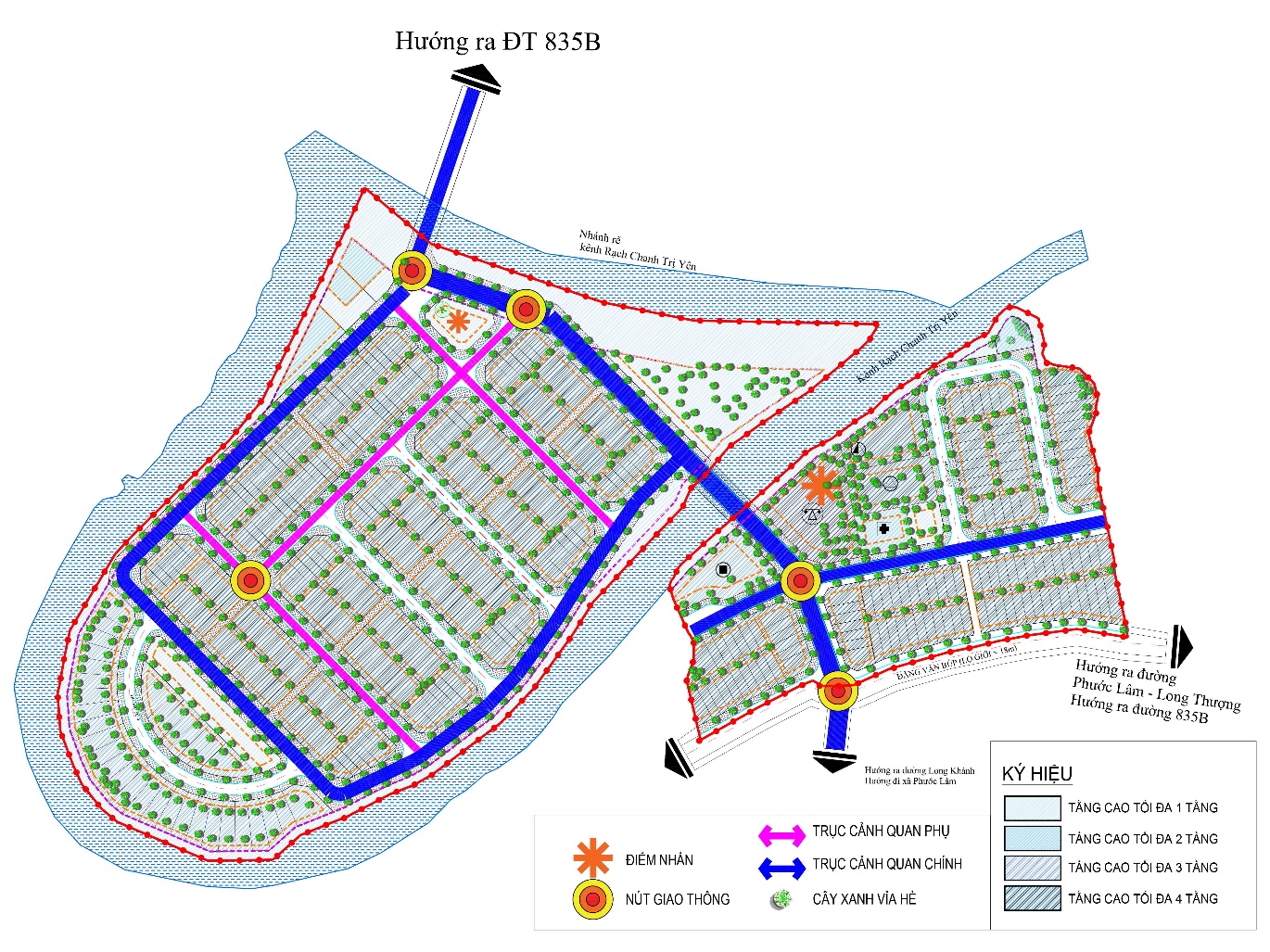 Hình 6: Yếu tố hình ảnh đô thị4.3.2. Xác định chiều cao và khoảng lùi công trìnhBảng 21: Bảng thống kê chiều cao xây dựng công trìnhChiều cao tối đa toàn khu là 18,30m, 4 tầng;Cao độ hoàn thiện tầng 1(tầng trệt): tối thiểu +0,35m so với cốt 0,00m (tính từ cao độ hoàn thiện của bó vỉa hay mặt hố ga tại ranh giới lô đất);Bảng 22: Bảng thống kê Khoảng lùi công trình trên từng đường phốBảng 23: Bảng thống kê Khoảng lùi công trình  4.3.3. Các quy định về xây dựng công trình kiến trúc4.3.3.1. Công trình nhà ởNhà ở liên kế - TMDVQuy mô xây dựng		: tối đa 4 tầng, xây kiên cố.Chiều cao xây dựng		: 15,5m (so với cốt vỉa hè) cụ thể như sau:Cốt nền			: +0,35m ( so với cốt vỉa hè).Độ cao trần tầng 1	: +3,95m (cộng thêm 3,6 so với cốt nền).Độ cao trần tầng 2	: +7,25m (thêm 3,3m so với cốt trần tầng 1).Độ cao trần tầng 3	: +10,55m (thêm 3,3m so với cốt trần tầng 2).Độ cao trần tầng 4	: +13,85m (thêm 3,3m so với cốt trần tầng 3).Độ cao đỉnh mái		: +15,85m (thêm 2,0m so với cốt trần tầng 4).Độ vươn ra của ban công	: 1,2m.Chỉ giới xây dựng		Lùi trước			: 3m (so với chỉ giới đường đỏ).Lùi sau			: 2m (so với ranh khu đất).Lùi bên (đối với các lô góc)	: 3m (so với chỉ giới đường đỏ).Hàng rào xây dựng cao	: 2,5m.Nhà ở liên kế - Tái định cưQuy mô xây dựng		: tối đa 4 tầng, xây kiên cố.Chiều cao xây dựng		: 15,5m (so với cốt vỉa hè) cụ thể như sau:Cốt nền			: +0,35m ( so với cốt vỉa hè).Độ cao trần tầng 1	: +3,95m (cộng thêm 3,6 so với cốt nền).Độ cao trần tầng 2	: +7,25m (thêm 3,3m so với cốt trần tầng 1).Độ cao trần tầng 3	: +10,55m (thêm 3,3m so với cốt trần tầng 2).Độ cao trần tầng 4	: +13,85m (thêm 3,3m so với cốt trần tầng 3).Độ cao đỉnh mái		: +15,85m (thêm 2,0m so với cốt trần tầng 4).Độ vươn ra của ban công	: 1,2m.Chỉ giới xây dựng		Lùi trước			: 3m (so với chỉ giới đường đỏ).Lùi sau			: 2m (so với ranh khu đất).Lùi bên (đối với các lô góc)	: 3m (so với chỉ giới đường đỏ).Hàng rào xây dựng cao	: 2,5m.Nhà ở biệt thựQuy mô xây dựng		: tối đa 3 tầng, xây kiên cố.Chiều cao xây dựng	 : 13m (so với cốt vỉa hè) cụ thể như sau:Cốt nền		: +0,35m ( so với cốt vỉa hè).Độ cao trần tầng 1	: +3,95m (cộng thêm 3,6 so với cốt nền).Độ cao trần tầng 2	: +7,25m (thêm 3,3m so với cốt trần tầng 1).Độ cao trần tầng 3	: +10,55m (thêm 3,3m so với cốt trần tầng 2).Độ cao đỉnh mái		: +13,35m (thêm 2,8m so với cốt trần tầng 3).Độ vươn ra của ban công	: 1,2m.Chỉ giới xây dựng		Lùi trước			: 3m (so với chỉ giới đường đỏ).Lùi sau			: 3m (so với ranh khu đất).Lùi bên (đối với các lô góc)	: 3m (so với chỉ giới đường đỏ).Hàng rào xây dựng cao	: 2,5m.4.3.3.2. Công trình công cộngTrường mẫu giáoQuy mô xây dựng		: tối đa 3 tầng, xây kiên cố.Mật độ xây dựng 		: ≤ 40%Chiều cao xây dựng		: 13,00m (so với cos vỉa hè) cụ thể như sau:Cos nền			: + 0,35m (so với cos vỉa hè).Độ cao sàn tầng 1	: +3,95m (cộng thêm 3,6m so với cos nền).Độ cao sàn tầng 2	: +7,25m (thêm 3,3m so với cos sàn tầng 1).Độ cao sàn tầng 3	: +10,55m ( thêm 3,3m so với cos sàn tầng 2).Độ cao đỉnh mái		: +13,35m (thêm 2,8m so với cốt trần tầng 3).Độ vươn ra của ban công	: 1,2m.Chỉ giới xây dựng		Lùi trước			: 6m (so với chỉ giới đường đỏ).Lùi sau			: 4m (so với ranh khu đất).Lùi bên			: 4m (so với ranh khu đất), 6m (so với chỉ giới đường đỏ).Hàng rào xây dựng cao	: 2,5m.Trường tiểu họcQuy mô xây dựng		: tối đa 3 tầng, xây kiên cố.Mật độ xây dựng 		: ≤ 40%Chiều cao xây dựng		: 13,00m (so với cos vỉa hè) cụ thể như sau:Cos nền			: + 0,35m (so với cos vỉa hè).Độ cao sàn tầng 1	: +3,95m (cộng thêm 3,6m so với cos nền).Độ cao sàn tầng 2	: +7,25m (thêm 3,3m so với cos sàn tầng 1).Độ cao sàn tầng 3	: +10,55m ( thêm 3,3m so với cos sàn tầng 2).Độ cao đỉnh mái		: +13,35m (thêm 2,8m so với cốt trần tầng 3).Độ vươn ra của ban công	: 1,2m.Chỉ giới xây dựng		Lùi trước			: 6m (so với chỉ giới đường đỏ).Lùi sau			: 4m (so với ranh khu đất).Lùi bên			: 4m (so với ranh khu đất).Hàng rào xây dựng cao	: 2,5m.Trường trung học cơ sởQuy mô xây dựng		: tối đa 3 tầng, xây kiên cố.Mật độ xây dựng 		: ≤ 40%Chiều cao xây dựng		: 13,00m (so với cos vỉa hè) cụ thể như sau:Cos nền			: + 0,35m (so với cos vỉa hè).Độ cao sàn tầng 1	: +3,95m (cộng thêm 3,6m so với cos nền).Độ cao sàn tầng 2	: +7,25m (thêm 3,3m so với cos sàn tầng 1).Độ cao sàn tầng 3	: +10,55m ( thêm 3,3m so với cos sàn tầng 2).Độ cao đỉnh mái		: +13,35m (thêm 2,8m so với cốt trần tầng 3).Độ vươn ra của ban công	: 1,2m.Chỉ giới xây dựng		Lùi trước			: 6m (so với chỉ giới đường đỏ).Lùi sau			: 4m (so với ranh khu đất).Lùi bên			: 4m (so với ranh khu đất).Hàng rào xây dựng cao	: 2,5m.Trạm y tế:Quy mô xây dựng		: tối đa 2 tầng, xây kiên cố.Mật độ xây dựng 		: ≤ 40%Chiều cao xây dựng		: 10,00m (so với cos vỉa hè) cụ thể như sau:Cos nền			: + 0,35m (so với cos vỉa hè).Độ cao sàn tầng 1	: +3,95m (cộng thêm 3,6m so với cos nền).Độ cao sàn tầng 2	: +7,25m (thêm 3,3m so với cos sàn tầng 1).Độ cao đỉnh mái		: +10,35m ( thêm 3,1m so với cos sàn tầng 2).Độ vươn ra của ban công	: 1,2m.Chỉ giới xây dựng		Lùi trước			: 6m (so với chỉ giới đường đỏ).Lùi sau			: 4m (so với ranh khu đất).Lùi bên			: 4m (so với ranh khu đất).Hàng rào xây dựng cao	: 2,5m.Thương mại dịch vụQuy mô xây dựng		: tối đa 4 tầng, xây kiên cố.Mật độ xây dựng 		: ≤ 40%Chiều cao xây dựng		: 18,30m (so với cos vỉa hè) cụ thể như sau:Cos nền			: + 0,35m (so với cos vỉa hè).Độ cao sàn tầng 1	: +4,85m (cộng thêm 4,5m so với cos nền).Độ cao sàn tầng 2	: +8,45m (thêm 3,6m so với cos sàn tầng 1).Độ cao sàn tầng 3	: +12,05m ( thêm 3,6m so với cos sàn tầng 2).Độ cao sàn tầng 4	: +15,65m ( thêm 3,6m so với cos sàn tầng 3).Độ cao đỉnh mái		: +18,65m (thêm 3,0m so với cốt trần tầng 4).Độ vươn ra của ban công	: 1,2m.Chỉ giới xây dựng		Lùi trước			: 6m (so với chỉ giới đường đỏ).Lùi sau			: 4m (so với ranh khu đất).Lùi bên			: 4m (so với ranh khu đất), 6m (so với chỉ giới đường đỏ).Hàng rào xây dựng cao	: 2,5m.4.3.3. Xác định hình khối, màu sắc, hình thức kiến trúc chủ đạo và các quy định khácQuy định về hình khối công trình kiến trúc:Tổ hợp hình khối công trình linh động theo lô đất và theo cụm tạo ra những loại công trình, những cụm công trình khác nhau, điều này tạo ra nhiều loại sản phẩm có giá trị khác nhau phù hợp cho nhiều loại nhu cầu. Tạo tính nhịp điệu về cấu trúc mặt đứng, hình thành các dãy phố đa dạng và hấp dẫn;Quy định về hình thức kiến trúc chủ đạo:Hình thức kiến trúc: hiện đại, trang nhã, khuyến khích các giải pháp thông gió chiếu sáng phù hợp với khí hậu của khu vực, các giải pháp sử dụng nguồn năng lượng Mặt Trời và năng lượng gió. Hình thức kiến trúc thống nhất; những biến đổi về mặt bằng, khối tích, tạo ra sự đa dạng nhưng không xa lạ;Biển quảng cáo gắn trên mặt tiền ngôi nhà không được sử dụng các vật liệu có độ phản quang lớn hơn 70%, diện tích biển không lớn quá 20% diện tích mặt tiền. Không được che lấp cửa sổ và cửa ra vào.Màu sắc trang trí mặt tiền nhà:Sử dụng màu sắc tươi sáng, cùng tông màu hài hòa trên bề mặt công trình và cả dãy nhà đồng nhất. Hạn chế dùng các màu tối, sẫm, gây cảm giác khó chịu về thị giác, nóng bức về cảm giác và gây tâm lý phản cảm.Quy định về vật liệu xây dựng: Ưu tiên sử dụng vật liệu xây dựng địa phương, phù hợp với điều kiện khí hậu thổ nhưỡng của khu vực, phù hợp với vùng khí hậu nhiệt đới chống nắng, chống ẩm, chống mưa….tốt.Quy định về hàng rào:Hàng rào phải có hình thức thoáng nhẹ, mỹ quan và thống nhất trên từng trục đường cũng như từng khu vực;Chiều cao tối đa của hàng rào 2,5m.Quy định khác:Ngoài những quy định trên, còn một số quy định khác nhằm đạt tới một khu dân cư hoàn mỹ và thân thiện với con người như sau:Các công trình phải đảm bảo khoảng lùi, chỉ giới xây dựng như trong Bản vẽ Quy hoạch Chỉ giới đường đỏ, Chỉ giới xây dựng;Các hình thức thiết kế vỉa hè (bao gồm cả cách trồng cây xanh, vị trí và hình thức của mảng xanh cách ly giữa đường đi bộ và đường xe cơ giới, và bề rộng đường đi bộ) cần phải tương thích với tính chất của công trình;Nhà công cộng, dịch vụ (trường học, thương mại...) phải có diện tích tập kết người và xe trước cổng (vịnh đậu xe), đồng thời có đủ diện tích sân, bãi đỗ xe cho số người ra vào công trình (kể cả khách vãng lai) có thể ra vào, tụ tập, để xe  thuận  lợi , an toàn;Trong công viên cây xanh bố trí đủ các hệ thống: Cấp nước, thoát nước, chiếu sáng, đảm bảo vệ sinh môi trường trong khu vực hoạt động công cộng.Không gian mở, điểm nhấn: Những công trình tại góc đường là những công trình rất quan trọng về mặt cảnh quan. Đây là điểm nhấn của trục đường phố nên phải nghiên cứu thiết kế hết sức cẩn thận, đảm bảo mọi góc nhìn.4.3.4. Hệ thống cây xanh công cộng và cây xanh đường phốNguyên tắc thiết kế cây xanh:Có 1 công viên tập trung, 2 công viên nhóm ở và các điểm công viên nhỏ đảm bảo nhu cầu và đảm bảo bán kính phục vụ;Tận dụng và phát triển cây xanh địa phương. Cây xanh công viên:Công viên là không gian công cộng quan trọng, nơi con người giao tiếp với con người và với thiên nhiên. Về mặt thẩm mỹ, cảnh quan công viên góp phần làm mềm các khối công trình kiến trúc. Các cây trồng trong công viên cao và có tán rộng tạo bóng mát. Dưới mặt đất là các bãi cỏ rộng có trồng xen kẽ hoa tạo thêm màu sắc và hương thơm;Hình 7: Giải pháp bố cục cây xanh công viênThông thường, để tạo cảnh quan đa dạng, phong phú và duy trì môi trường tự nhiên, cây xanh được trồng phân tầng và được kết hợp nhiều loại khác nhau:Tầng cây bụi: chiều cao ≤ 2m với đa dạng các loài cây như cây thân thảo, cây tiểu mộc hay cây leo đem lại con người cảm nhận rõ ràng về một thảm cỏ trải dài đầy màu sắc, hay những lùm cây, khóm hoa như quyện qua mỗi bước chân, qua ánh nhìn hay tầm tay với;Hình 8: Hình ảnh minh họa tầng cây bụiTầng cây trung mộc và tiểu mộc: với chiều cao từ 3m đến ≤ 15m, gồm nhiều loại;Cây đa dạng về màu sắc, hình dáng tán lá và độ cao. Các cây trong dạng này được bố cục theo dạng dải, theo từng cụm hay đứng đơn lẻ mang lại những hiệu quả nhất định về tầm nhìn, cảm giác hay màu sắc. Những cây thuộc nhóm này như: Bằng Lăng Tím, Bò Cạp Vàng, Ngọc Lan, Điệp Vàng, Lộc Vừng.Hình 9: Hình ảnh minh họa tầng cây trung mộc và tiểu mộcCây xanh đường phốCác đường có bề rộng vỉa hè ≥3m phù hợp trồng cây loại 2, (cây trung mộc).Trên các đường của khu ở đều trồng cây xanh, khoảng cách giữa các cây từ 8-10 m;Đặc điểm: Cây có thân thẳng, gỗ dai đề phòng bị giòn gãy bất thường, tán lá gọn, thân cây không có gai, có độ phân cành cao (khuyến khích trồng cây dầu, sao, thông);Lá cây có bản rộng để tăng cường quá trình quang hợp, tăng hiệu quả làm sạch môi trường;Hoa quả (hoặc không có quả) không hấp dẫn ruồi nhặng làm ảnh hưởng đến vệ sinh môi trường;Tuổi thọ cây phải dài ( ≥50 năm), có tốc độ tăng trưởng tốt, có sức chịu đựng được sự khắc nghiệt của thời tiết, ít bị sâu bệnh, mối mọt phá hoại.Hình 10: Hình ảnh minh họa cây xanh đường phốCây xanh công trìnhKhuôn viên các công trình công cộng cũng là không gian lớn, tập trung đông người nên đòi hỏi cây xanh phải được lựa chọn và bố trí hợp lý để vừa đảm bảo bóng mát, vừa đảm bảo tính thẩm mỹ. Dọc theo lối đi, tường rào hay tường công trình có thể trồng các loại hoa để tạo thêm màu sắc và hương thơm;Tỉ lệ đất trồng cây xanh trong lô đất trường học tối thiểu 30%;Khuôn viên các công trình nhà ở sử dụng cây xanh phía trước mỗi nhà, có thể trồng cây hoa giấy leo giàn để tăng thêm sự mềm mại và gần gũi thiên nhiên của công trình. Trong khuôn viên công trình nhà ở có thể trồng cây ăn quả, cây bóng mát kèm, giàn hoa leo;Hình 11: Hình ảnh minh họa cây xanh công trìnhGiải pháp thi công kè cạnh bờ sông nhằm chống sạt lở.Sử dụng giải pháp kè cứng kết hợp kè mềm đối với phần giáp mí kênh Rạch Chanh – Trị Yên nhằm tạo cảnh quan đồng thời giữ đất không bị sạt lở xói mòn.CHƯƠNG 5: QUY HOẠCH HẠ TẦNG KỸ THUẬT5.1. Quy hoạch mạng lưới giao thông5.1.1. Cơ sở thiết kếQCXDVN 01:2019/ BXD Quy chuẩn kỹ thuật quốc gia về quy hoạch xây dựng;QCVN 07-4:2016/ BXD Quy chuẩn kỹ thuật quốc gia các công trình hạ tầng kỹ thuật công trình giao thông;TCVN 104 – 207: Đường đô thị - Yêu cầu thiết kế;TCVN 7801:2008 Quy hoạch phát triển khu du lịch – Tiêu chuẩn thiết kế;Và các tiêu chuẩn có liên quan.5.1.2. Các chỉ tiêu kinh tế kỹ thuậtBảng 24: Bảng thống kê Các chỉ tiêu kinh tế kỹ thuật  hạng mục giao thôngGhi chú: Bán kính cong bó vỉa tại các giao lộ phải phù hợp với QCVN 07-4:2016/BXD (quy chuẩn kĩ thuật Quốc gia các công trình hạ tầng kĩ thuật);Để nhằm đảm bảo an toàn và tầm nhìn cho các phương tiện giao thông nên vạt góc tại các giao lộ được áp dụng theo TCXDVN 9411-2012.5.1.3. Nguyên tắc thiết kếVề giao thông đối ngoại: Trong khu vực quy hoạch có các tuyến đường đối ngoại là đường số 1, sẽ nối kết khu dân cư với đường Đặng Văn Búp; Về giao thông đối nội: Xây dựng mới các tuyến đường nội bộ gắn kết với các trục chính;Quy hoạch giao thông đảm bảo các các yêu cầu về kinh tế, kỹ thuật, tiêu chuẩn quy phạm và mỹ quan;5.1.4. Thống kê khối lượng và khái toán kinh phíBảng 25: Bảng thống kê khối lượng hạng mục giao thôngBảng 26: Bảng khái toán kinh phí hạng mục giao thông5.2. Quy hoạch cao độ nền và thoát nước mưa5.2.1. Cơ sở thiết kếQCXDVN 01:2019/BXD Quy chuẩn kỹ thuật quốc gia về quy hoạch xây dựng;QCVN 07-2:2016/BXD Quy chuẩn kỹ thuật quốc gia các công trình hạ tầng kỹ thuật công trình thoát nước;TCVN 7957-2008: Tiêu chuẩn thiết kế mạng lưới thoát nước bên ngoài và công trình;Và các tiêu chuẩn hiện hành có liên quan.5.2.2. Các chỉ tiêu kinh tế kỹ thuậtCao độ khống chế san nền tối thiểu được xác định theo QCXDVN 01:2019/BXD như sau:Trên cơ sở tham khảo các đồ án quy hoạch đã được duyệt tại các khu vực xung quan Chọn cao độ tại khu vực lập quy hoạch đồng bộ với các khu vực lân cận như sau:  Cao độ san lấp Hsl ≥ + 2,3m (theo hệ cao độ Quốc gia Hòn Dấu).Cao độ nền xây dựng: Hnxd  ≥ 2,5m (tối thiểu +0,35m so với cốt 0,00m,tính từ cao độ hoàn thiện của bó vỉa hay mặt hố ga tại ranh giới lô đất);5.2.3. Nguyên tắc thiết kếXây dựng mạng lưới thoát nước mưa tách riêng với nước thải sinh hoạt;Quy hoạch hệ thống thoát nước kết nối vào hệ thống kết nối chung;Lựa chọn hình thức nối cống là nối ngang đỉnh cống.Thiết kế thoát nước riêng với nước thải sinh hoạt. Nước mưa sẽ được gom về các trục giao thông sau đó đổ ra kênh ở phía Đông khu quy hoạch.Cống tròn BTCT –vỉa hè và băng đường, kích thước cống tính toán theo chu kỳ tràn cống T=3 năm. Kích thước từ D400mm đến D1500 mm. Tổ chức thoát nước hai bên.Tiến hành chia toàn bộ khu vực thành các lưu vực thoát nước chính. Chọn độ sâu chôn cống ban đầu tối thiểu là 0.7m nhằm đảm bảo cống làm việc bình thường Quy trình tính toán thủy lực tuân theo tiêu chuẩn TCVN 7957:2008.5.2.4. Thống kê khối lượng và khái toán kinh phíBảng 27: Bảng thống kê khối lượng  và khái toán kinh phí mục thoát nước mưa5.3. Quy hoạch cấp nước5.3.1. Cơ sở thiết kếQCXDVN 01:2019/BXD Quy chuẩn kỹ thuật quốc gia về quy hoạch xây dựng;QCVN 07-1:2016/BXD Quy chuẩn kỹ thuật quốc gia các công trình hạ tầng kỹ thuật công trình cấp nước;TCVN 33-2006: Tiêu chuẩn thiết kế cấp nước - Mạng lưới đường ống và công trình;TCVN 2622-1995: Phòng cháy, chống cháy cho nhà và công trình – Yêu cầu thiết kế;Tiêu chuẩn lựa chọn nguồn nước cấp, chất lượng nguồn nước TCXD 233 – 1999. 5.3.2. Nguyên tắc thiết kếNước phục vụ cho khu vực được lấy từ Từ nguồn nước cấp của Công ty TNHH MTV Nước sạch Cần Giuộc (Canwaco).Tuyến ống cấp nước sử dụng vật liệu HDPE;Lưu lượng cấp nước chữa cháy cho một đám cháy 10 lít/s số đám cháy xảy ra đồng thời cùng một lúc là 1 đám cháy, thời gian chữa cháy trong 3h, lưu lượng cấp nước chữa cháy là 108m³. Các trụ chữa cháy được bố trí trên các tuyến ống cấp nước từ D110mm, khoảng cách giữa các trụ chữa cháy từ 100m đến 150m. Áp lực trong mạng lưới cấp nước chữa cháy phải đảm bảo ≥ 10m theo quy chuẩn xây dựng việt nam QCXDVN 01: 2019/BXD.5.3.3. Tính toán nhu cầu dùng nướcDân số dự kiến của khu quy hoạch: N=1700 người.Bảng : Bảng thống kê  tính toán nhu cầu dùng nướcTổng nhu cầu cấp nước: 482,36 m3/ngày5.3.4. Thống kê khối lượng và khái toán kinh phíBảng 29: Bảng thống kê và khái toán kinh phí hạng mục cấp nước.5.4. Quy hoạch thoát nước thải và xử lý chất thải rắn5.4.1. Cơ sở thiết kếQCXDVN 01:2019/ BXD Quy chuẩn kỹ thuật quốc gia về quy hoạch xây dựng;QCVN 07-2:2016/BXD Quy chuẩn kỹ thuật quốc gia các công trình hạ tầng kỹ thuật thoát nước; QCVN 07-9:2016/BXD Quy chuẩn kỹ thuật quốc gia các công trình hạ tầng kỹ thuật công trình quản lý chất thải rắn và nhà vệ sinh công cộng;TCVN 7957-2008: Thoát nước - Mạng lưới bên ngoài và công trình – Tiêu chuẩn thiết kế;	TCXDVN 1329/2002/BYT/QĐ: Tiêu chuẩn xây dựng Việt Nam, ngày 18/04/2002, tiêu chuẩn vệ sinh đối với nước sạch dùng để ăn uống và sinh hoạt.5.4.2. Nguyên tắc thiết kếHệ thống thoát nước thải đươc thiết kế riêng hoàn toàn với hệ thống thoát nước mưa;Nước thải tự chảy theo các tuyến cống đường phố về trạm xử lý nước thải tập trung của khu vực . Chiều sâu chôn cống tính tới đỉnh cống tối thiểu là 0,7m, vật liệu cống là HDPE;Nước thải sau khi xử lý đạt yêu cầu Quy chuẩn kỹ thuật Quốc gia về Nước thải sinh hoạt – QCVN 14:2008/BTNMT – mức A được xả ra môi trường;Đề xuất xây dựng trạm xử lý nước thải để xử lý toàn bộ nước thải cho toàn khu quy hoạch trước khi xả ra môi trường với công suất 400 m3/ngày.đêm ở phía Tây Bắc khu quy hoạch;Chất thải rắn của toàn khu cần phải được thu gom về các bãi trung chuyển rác và được đưa vào khu vực tập trung chất thải của địa phương;Chất thải rắn: 1kg/người/ngày.đêm;Tống khối lượng chất thải rắn: 1700 kg/ngày đêm.5.4.3. Tính toán nhu cầu thoát nước thảiBảng 30: Bảng thống kê tính toán nhu cầu thoát nước.5.4.4. Thống kê khối lượng và khái toán kinh phíBảng 31: Bảng thống kê khối lượng và khái toán kinh phí hạng mục thoát nước thải.5.5. Quy hoạch cấp điện5.5.1. Cơ sở thiết kếQCVN 07:2010/BXD QCKTQG các công trình HTKT đô thị;QCVN 01:2019/BXD QCXD Việt Nam – Quy hoạch xây dựng;Chỉ tiêu cấp điện sinh hoạt trong đô thị theo Quy chuẩn xây dựng -Tâp I;TCVN 333-2005: Tiêu chuẩn chiếu sáng đường phố và quảng trường;Quy phạm trang bị điện: 11 TCN-19-2006 và 11 TCN-21-2006 do Bộ Công nghiệp ban hành năm 2006;Tiêu chuẩn Quy phạm nối đất và nối không các thiết bị điện TCVN 4756-89.5.5.2. Các chỉ tiêu kinh tế kỹ thuậtNhu cầu dùng điện khu quy hoạch bao gồm nhu cầu điện sinh hoạt và chiếu sáng.Bảng 32: Bảng thống kê chỉ tiêu nhu cầu dùng điện5.5.3. Nguyên tắc thiết kếNguồn điện cấp cho khu vực là tuyến đường dây trung thế 22kV Cần Giuộc dọc đường ĐT.835B dẫn vào khu quy hoạch.Mạng lưới điện trung thế và hạ thế cho phép đi ngầm hoặc sử dụng đường dây trên không theo mục 5.9 QCVN 07:2010/BXD. Lựa chọn mạng điện của khu quy hoạch được đi ngầm nhằm đảm bảo mỹ quan;Sử dụng máy biến áp hạ thế có công suất được tính toán cụ thể để cấp điện đến các phụ tải.5.5.4. Tính toán nhu cầu cấp điệnBảng 33: Bảng thống kê nhu cầu cấp điệnBảng 34: Bảng thống kê công suất trạm biến áp                      5.5.5. Thống kê khối lượng và khái toán kinh phíBảng 35: Bảng thống kê tổng hợp khối lượng hạng mục điện5.6. Quy hoạch thông tin liên lạc5.6.1. Cơ sở thiết kếQCXDVN 01:2008/BXD: Quy chuẩn xây dựng Việt Nam – Quy hoạch xây dựng;QCVN 07:2010/BXD: Quy chuẩn kỹ thuật quốc gia các công trình hạ tầng;QCVN 07-8:2016/BXD: Quy chuẩn kỹ thuật quốc gia – Các công trình hạ tầng kỹ thuật – Công trình viễn thông;QCVN 33:2011/BTTTT: Quy chuẩn kỹ thuật quốc gia về lắp đặt mạng cáp ngoại vi viễn thông.5.6.2. Các chỉ tiêu kinh tế kỹ thuậtĐất ở liên kế: 0,3TB/người.Đất ở biệt thự: 0,3TB/người.Đất giáo dục: 15TB/ha sàn.Đất Thương mại dịch vụ: 40TB/ha sàn.Đất hạ tầng kỹ thuật: 40TB/ha sàn.Công trình y tế: 20TB/ha sàn.5.6.3. Nguyên tắc thiết kếNguồn cung cấp: Nguồn cấp cho khu quy hoạch được lấy từ nguồn cấp của huyện Cần Giuộc;Khu vực thiết kế luôn được đảm bảo về dung lượng cũng như lưu lượng thuê bao khi mở rộng hay lắp đặt thêm trạm chuyển mạch mới;Đảm bảo nguồn thông tin liên tục đáp ứng hệ thống sản xuất và quản lý hiện đại, ứng dụng công nghệ cao;Bố trí tổng đài để phân chia dung lượng ra các thuê bao có nhu cầu.5.6.4. Tính toán nhu cầu thông tinBảng 36: Bảng thống kê nhu cầu thông tin5.6.5. Thống kê khối lượng và khái toán kinh phíBảng 37: Bảng thống kê khối lượng và khái toán kinh phí hạng mục thông tin5.7. Đánh giá môi trường chiến lược5.7.1. Đánh giá các tác động đến môi trường của dự án giai đoạn xây dựng.5.7.1.1. Đánh giá tác động tới môi trường không khí.Ô nhiễm do bụi do quá trình đào đắp, vận chuyển đất cát san lấp mặt bằngViệc đào đắp để lấy diện tích xây dựng công trình sẽ làm mất đi lớp cỏ và một số loài thực vật được coi có tác dụng ngăn cát bay, xói món và phát sinh bụi; Tuy nhiên, quá trình này chủ yếu lấy đất đào làm đất đắp tại chỗ nên hầu như tác động do hoạt động này chỉ mang tính chất cục bộ tại khu vực, nên tác động do việc đào đắp sẽ được giảm thiểu đáng kể;Bên cạnh đó, khu vực này không có dân cư sinh sống nên tác động do bụi chủ yếu ảnh hưởng đến sức khỏe của công nhân viên làm việc tại công trường và môi trường không khí, nước tại khu vực.Ô nhiễm do khí thải từ các phương tiện, thiết bị thi công cơ giớiNguồn khí thải chứa các chất HC, SO2, NOx phát sinh từ thiết bị thi công cơ giới tại công trường như máy trộn bêtông, máy đào, máy xúc, máy đóng cọc...gây tiếng ồn rung và gây các tác động tiêu cực tới môi trường không khí xung quanh, ảnh hưởng tới sức khoẻ của công nhân viên làm việc tại công trường.Tác động do hoạt động vận chuyển, tập kết nguyên vật liệu, thiết bịQuá trình vận chuyển và tập kết nguyên vật liệu trong giai đoạn xây dựng thường chỉ gây ra tác động cục bộ trong phạm vi khu vực dự án, và khu vực dân cư ở hai bên đường xe vận chuyển do lượng bụi phát sinh trong quá trình thực hiện;Hoạt động bốc dỡ và tập kết nguyên vật liệu có thể gây bụi tạm thời trong khu vực dự án, ảnh hưởng tới sức khỏe của công nhân viên làm việc tại công trường. Mặt khác, hàm lượng bụi lơ lửng này có thể gây một số tác động đến môi trường nước biển ven bờ khu vực như làm tăng độ đục, lắng đọng trầm tích.5.7.1.2. Đánh giá tác động tới môi trường nướcÔ nhiễm do nước thải sinh hoạt của công nhânƯớc tính số lượng công nhân làm việc tại công trường vào khoảng 100 người, với định mức nước cấp sinh hoạt là 100 lít/người.ngày. Như vậy, tổng lượng nước thải sinh hoạt phát sinh trong quá trình thi công xây dựng dự án khoảng 8m3/ngày (lấy 80% lượng nước cấp);Nguồn nước thải phát sinh từ hoạt động của công nhân tại công trường với đặc trưng giàu chất hữu cơ, các chất dinh dưỡng cũng như vi sinh vật nên có khả năng gây ô nhiễm các nguồn nước ngầm và nước mặt ven bờ khu vực;Tuy nhiên, trong giai đoạn xây dựng lượng nước thải sinh hoạt phát sinh không lớn vì vậy mức độ gây tác động ít và có thể sử dụng các biện pháp giảm thiểu để hạn chế tới mức tối đa.Tác động do nước mưa chảy tràn trên khu vực dự ánVào mùa mưa khi lượng mưa tập trung lớn thì nguồn nước mưa chảy tràn cuốn theo đất cát, lá cây, vi sinh vật... có thể gây các tác động nhất định đến chất lượng môi trường nước như làm tăng hàm lượng chất rắn lơ lửng, giảm khả năng quang hợp của tảo, tăng mức độ lắng đọng trầm tích và có thể ảnh hưởng đến đời sống thủy sinh vật.Đánh giá tác động do chất thải rắnQuá trình thi công các hạng mục công trình của dự án làm phát sinh một số các loại chất thải rắn như:Cành và lá cây từ quá trình phá bỏ thảm thực vật;Chất thải rắn phát sinh trong quá trình xây dựng: vật liệu xây dựng rơi vãi như xi măng, gạch, cát, đá, gỗ... Lượng rác thải sinh hoạt từ công nhân: ước tính khoảng 100 người x 0,5 kg/người/ngày = 50 kg/ngày;Lượng chất thải rắn này có thể gây các tác động tiêu cực tới môi trường do quá trình phân hủy các chất hữu cơ gây mùi hôi thối và sự cuốn trôi bởi nước mưa chảy tràn xuống vùng biển ven bờ làm giảm chất lượng môi trường nước cũng như ảnh hưởng đến đời sống các thủy sinh vật;Một lượng chất thải nguy hại như pin, giẻ lau dính dầu mỡ, nhớt thải… từ quá trình duy tu bảo dưỡng phương tiện, máy móc, thiết bị có thể gây các tác động tiêu cực tới môi trường nếu không thu gom, lưu chứa và xử lý theo đúng quy định. Tuy nhiên, lượng chất thải này ít và không thường xuyên nên tác động của chúng có thể kiểm soát.Tác động đến tài nguyên sinh học.Quá trình đào đắp và san lấp mặt bằng để lấy quỹ đất cho việc xây dựng các hạng mục công trình của khu đất sẽ phá hủy thảm thực vật khá lớn trong trường hợp phá bỏ thảm thực vật hiện có trên khu đất, đặc biệt là những loài có ý nghĩa đối với khu vực;Việc phá hủy tạm thời thảm thực vật này sẽ gây một số tác động tiêu cực như làm tăng khả năng cát bay, mất cảnh quan khu vực, thay đổi điều kiện vi khí hậu cũng như gây ra tình trạng xói mòn, rửa trôi đất cát;Tác động về kinh tế xã hội:Các tác động có lợi:Huy động một lực lượng lao động nhàn rỗi ở địa phương;Góp phần giải quyết lao động và tăng thu nhập tạm thời cho người lao động; Tạo điều kiện phát triển một số loại hình dịch vụ trong vùng nhằm phục vụ cho nhu cầu sinh hoạt của công nhân tại khu vực dự án.Các tác động có hại:Có khả năng dẫn đến tình trạng mất trật tự an ninh tự do sự tập trung lượng công nhân lớn;Có thể làm gia tăng nhu cầu tiêu dùng tại khu vực, làm giá cả tiêu dùng gia tăng, ảnh hưởng đến đời sống dân cư khu vực;Môi trường chịu nhiều tác động nên ảnh hưởng đến sức khỏe của người dân, phát sinh ra các bệnh tật.5.7.2. Đánh giá các tác động đến môi trường trong giai đoạn hoạt động5.7.2.1. Tác động của các nguồn gây ô nhiễm môi trường không khíÔ nhiễm do khí thải từ máy phát điện dự phòngKhí thải có chứa bụi, SO2, NO2, HC... trong trường hợp sử dụng nhiên liệu có hàm lượng lưu huỳnh cao từ các máy phát điện dự phòng có thể gây ô nhiễm môi trường không khí khu vực dự án, ảnh hưởng tiêu cực tới sức khỏe của người dân và công nhân viên làm việc tại đây. Ô nhiễm do khí thải, tiếng ồn từ hoạt động giao thông vận tải khi có nhiều dân cư hơnMột số khí thải từ các phương tiện giao thông ra vào khu dân cư như SO2, NOx, CO, HC, bụi thường xuyên sẽ ảnh hưởng tới sức khỏe của người dân và công nhân viên, gây chóng mặt, các bệnh về hô hấp…Bên cạnh đó, tiếng ồn, rung của động cơ, máy móc cũng gây tác động không nhỏ tới sức khỏe và tinh thần nếu như không có các biện pháp giảm thiểu.Ô nhiễm do nhiệt của hệ thống điều hòa không khíViệc lắp đặt các máy lạnh ở bên ngoài các công trình vừa làm mất mỹ quan các công trình kiến trúc vừa ảnh hưởng tới điều kiện vi khí hậu của khu vực do phần nhiệt từ dàn nóng máy điều hoà thải vào môi trường;Mặt khác, việc sử dụng các loại máy điều hoà có khả năng làm rò rỉ môi chất làm lạnh freon – là một trong những tác nhân tác động đáng kể tới tầng ozon và làm tăng hiệu ứng nhà kính. 5.7.2.2. Tác động do các nguồn gây ô nhiễm môi trường nướcĐánh giá mức độ ô nhiễm của nước thải sinh hoạt: Tổng lượng nước thải phát sinh trong toàn bộ khu vào khoảng qmax = 376,90 m3/ngày.đêm. Nước thải sinh hoạt sau khi qua bể tự hoại mới chỉ xử lý đạt 60 – 70%. Vì vậy, nguồn nước thải này cần được xử lý các bước tiếp theo tại trạm xử lý nhằm đạt chuẩn cho phép trước khi xả thải ra môi trường.Đánh giá mức độ ô nhiễm của nước mưa chảy tràn:Nước mưa chảy tràn qua các khu vực Dự án sẽ cuốn theo đất cát, vi sinh vật và các chất thải rơi vãi xuống vùng nước mặt không có biện pháp thu gom và xử lý sẽ gây một số tác động tiêu cực đến môi trường, đặc biệt khu vực biển ven bờ như làm tăng độ đục, hạn chế quá trình quang hợp của thực vật thủy sinh; tăng hàm lượng các chất dinh dưỡng cũng như mật độ vi sinh vật trong nước…5.7.2.3. Tác động do chất thải rắnChất thải sinh hoạtKhối lượng chất thải rắn sinh hoạt sinh ra trung bình khoảng 1kg/người/ngày, trong đó chủ yếu là chất thải rắn sinh hoạt như túi nylon, lon nước, hộp nhựa, chai thủy tinh, đồ ăn thừa, phế phẩm từ nhà bếp…và một số loại chất thải rắn khác từ văn phòng như giấy, vỏ nhựa…Chất thải nguy hạiChất thải nguy hại như dầu thải, giẻ lau dính dầu mỡ, pin, acquy thải, bóng đèn neon hỏng, bao bì chứa thuốc BVTV và phân bón trong quá trình chăm sóc cây trồng…tuy nhiên số lượng loại này là không lớn và không thường xuyên.Tác hại của ô nhiễm chất thải rắnQuá trình phân hủy các chất hữu cơ có trong rác sinh hoạt làm phát sinh khí thải như NH3, CH4… khi không được thu gom và xử lý thường xuyên sẽ tạo ra mùi hôi thối khó chịu, tác động tiêu cực tới chất lượng không khí khu vực xung quanh, ảnh hưởng đến sức khỏe của người dân sinh sống và làm việc trong quy hoạch;Các thành phần trơ trong rác sinh hoạt gồm giấy các loại, nylon, nhựa, kim loại, thủy tinh,… có thể gây mất mỹ quan khu dân cư;Các thành phần nguy hại trong rác thải sinh hoạt: như pin, acquy, hóa chất, dầu mỡ thải,... khi thải vào môi trường sẽ gây ô nhiễm nguồn nước, đất, gây tác hại nghiêm trong cho sức khỏe con người và ảnh hưởng tới các hệ sinh thái. Tác động về kinh tế xã hộiCác tác động có lợi:Góp phần thúc đẩy sự phát triển kinh tế - xã hội của xã Thanh Phú nói riêng và của tỉnh Long An nói chung;Mở rộng mạng lưới dân cư của tỉnh Long An, nhất là mạng lưới khu đô thị sinh thái phong phú và đa dạng;Góp phần giải quyết nơi ở và nơi làm việc cho người dân địa phương và vùng lân cận. Các tác động có hạiHoạt động của dự án sẽ làm gia tăng mật độ dân số cơ học gây xáo trộn đời sống dân cư địa phương; mất trật tự an ninh, gia tăng tệ nạn xã hội…;Mật độ hoạt động giao thông gia tăng dẫn đến các nguy cơ gia tăng tai nạn giao thông.5.7.3. Dự báo những rủi ro, tai nạn và sự cố môi trường do quá trình xây dựng dự án gây ra5.7.3.1. Tai nạn lao độngCông trường thi công sẽ có nhiều phương tiện vận chuyển ra vào có thể dẫn đến tai nạn do xe cộ gây ra;Các khu vực thực hiện bốc dỡ nguyên vật liệu, thiết bị nâng cẩu, và quá trình xây dựng trên cao đều có thể xảy ra các sự cố ngoài ý muốn gây thiệt hại về người và tài sản;Ngoài ra, tai nạn lao động từ các công tác tiếp cận với điện như công tác thi công hệ thống điện, va chạm vào các đường dây điện dẫn ngang qua đường, gió bão gây đứt dây điện…đặc biệt vào mùa mưa bão;Sự cố cháy nổ;Sự cố cháy nổ có thể gây nên các thiệt hại về người và của rất nghiêm trọng mà có thể do một số nguyên nhân gây ra như sau:Hệ thống cấp điện tạm thời cho các máy móc, thiết bị thi công có thể gây ra sự cố giật, chập, cháy nổ, gây thiệt hại về kinh tế hay tai nạn lao động cho công nhân;Việc sử dụng các thiết bị gia nhiệt trong thi công (đun, rải nhựa đường) có thể gây ra cháy, bỏng hay tai nạn lao động nếu như không có các biện pháp phòng ngừa;Vứt bỏ đầu thuốc lá sau khi hút một cách bừa bãi của người dân hoặc công nhân viên cũng là một trong các nguyên nhân chính gây ra các đám cháy làm thiệt hại về người và tài sản.5.7.3.2. Tai nạn giao thôngDo vị trí dự án nằm cách xa khu vực đông dân cư, đường giao thông tại khu vực mới được đầu tư, lưu lượng xe lưu thông hiện còn thấp (do dân cư ít, kinh tế khu vực chưa phát triển) nên mức độ ảnh hưởng là không đáng kể;Nhìn chung, các loại sự cố này thường gây tác hại lớn đến kinh tế - xã hội và môi trường, song có thể phòng tránh được bằng cách kiểm tra tình trạng kỹ thuật, tuyên truyền nâng cao ý thức chấp hành luật lệ giao thông của các chủ phương tiện vận tải, cũng như áp dụng các biện pháp quản lý an toàn giao thông hiệu quả trên khu vực dự án.5.7.4. Biện pháp giảm thiểu những tác động xấu, phòng ngừa và ứng phó sự cố môi trường.5.7.4.1. Khống chế và giảm thiểu các tác động xấu trong giai đoạn xây dựngKhống chế và giảm thiểu tác động do hoạt động san lấp mặt bằng.Phun nước giảm thiểu bụi vào các ngày nắng nóng, gió mạnh tại những khu vực phát sinh ra nhiều bụi;Che chắn xung quanh công trường nhằm giảm thiểu tác động bụi, khí thải đến môi trường không khí trong khu vực dự án và xung quanh;Thực hiện theo hình thức cuốn chiếu từng khu vực và tận dụng địa hình tự nhiên để thiết kế xây dựng công trình sao cho giảm thiểu việc đào đắp; Trang bị đầy đủ trang thiết bị, bảo hộ lao động cho công nhân làm việc tại công trường và chấp hành theo đúng quy định về an toàn lao động….Khống chế và giảm thiểu tác động do hoạt động vận chuyển nguyên vật liệu, thiết bịDùng bạt che phủ kín các thùng xe trong quá trình vận chuyển nguyên vật liệu xây dựng cát, đá, xi măng nhằm giảm thiểu lượng bụi phát tán cũng như lượng vật liệu bị rơi vãi trên đường;Bố trí hợp lý thời gian (khoảng cách giữa các chuyến xe ra vào cách nhau 1 - 2 giờ);Bố trí hợp lý tuyến đường vận chuyển và đi lại để hạn chế gây các ảnh hưởng xấu tới các khu vực cây xanh và công trình hai bên tuyến đường;Quy định các xe vận chuyển đúng tải trọng và tốc độ trên đường đi;Định kỳ kiểm tra và bảo dưỡng máy móc, phương tiện nhằm đảm bảo trong tình trạng hoạt động tốt.Khống chế và giảm thiểu tác động do hoạt động dự trữ và bảo quản nguyên nhiên liệuBố trí kho chứa nguyên nhiên liệu tại những vị trí phù hợp theo quy định về an toàn phòng chống cháy, cách ly tốt với khu vực xung quanh dự án;Tăng cường các biện pháp an toàn về phòng chống cháy, nổ tại các khu vực dễ cháy (lưu giữ nhiên liệu) như gắn biển cấm lửa, lập rào chắn cách ly.Khống chế và giảm thiểu tác động sinh hoạt của công nhân tại công trìnhXây dựng các công trình xử lý nước thải tạm thời dưới dạng bể tự hoại kiểu thấm hoặc nhà vệ sinh tự hoại di động;Bố trí đặt các thùng rác để thu gom rác thải tại các lán trại của công nhân cũng như tại các khu vực làm việc tránh tình trạng công nhân vất rác bừa bãi. Lượng rác thải phát sinh từ sinh hoạt của công nhân có thể đào hố và đốt tại công trường hoặc thu gom và hợp đồng với đơn vị vận chuyển tới bãi rác quy định của huyện;Xây dựng nội quy làm việc tại công trường tránh các tình trạng gây rối mật trật tự đồng thời thực hiện công tác bảo vệ môi trường ở nơi làm việc, nghiêm cấm mọi hành vi vứt rác và phóng uế bừa bãi.Các biện pháp an toàn lao độngLập đội kiểm tra an toàn lao động và vệ sinh môi trường tại công trường để nhắc nhở công nhân tuân thủ các quy định an toàn, vệ sinh môi trường;Các thông số kỹ thuật và điều kiện an toàn của thiết bị cần được kiểm tra trước khi đưa vào hoạt động;Lập hệ thống biển báo chỉ dẫn đường, an toàn giao thông tại khu vực công;Tổ chức tuyên truyền, hướng dẫn công tác phòng cháy chữa cháy cho công nhân viên làm việc tại công trường.5.7.4.2. Khống chế và giảm thiểu tác động xấu trong giai đoạn hoạt độngCác biện pháp khống chế và giảm thiểu ô nhiễm môi trường không khí.Bố trí một cách hợp lý hệ thống vành đai cây xanh giữa các điểm, trong các phân khu chức năng cũng như trên toàn bộ khu vực dự án;Thả một số loài thực vật thủy sinh như hoa súng, thủy trúc vừa tạo cảnh quan vừa cải thiện chất lượng môi trường nước, tránh mùi hôi;Định kỳ kiểm tra, bảo dưỡng, thay thế thiết bị máy móc, sử dụng các loại nhiên liệu sạch hơn nhằm hạn chế tối đa phát thải các chất gây ô nhiễm, độc hại ra môi trường và hạn chế các nguy cơ gây rò rỉ, cháy nổ;Sử dụng xe phun nước chuyên dụng tưới cây, rửa đường nhằm hạn chế bụi trên các tuyến giao thông, bảo đảm độ ẩm và cải thiện điều kiện vi khí hậu tại khu vực dự án;Định kỳ kiểm tra và bảo dưỡng hệ thống làm lạnh nhằm phát hiện kịp thời các hiện tượng hư hỏng, tránh để xảy ra sự cố rò rỉ khí gas. Thiết kế và xây dựng các công trình tận dụng ánh sáng, không khí tự nhiên của khu vực, hạn chế sử dụng máy lạnh nhằm tiết kiệm năng lượng; tại công trình cao tầng, khu vực tập trung nhiều nhà lưu trú ưu tiên lắp đặt hệ thống điều hoà trung tâm để giảm lượng máy điều hòa lắp đặt tại công trình;Máy phát điện dự phòng được đặt tại vị trí trạm biến áp, được lắp đặt cách âm, đế chống rung, nhằm giảm thiểu tác động ồn, rung đến môi trường bên ngoài.Các biện pháp khống chế và giảm thiểu ô nhiễm môi trường nướcPhương án thu gom và xử lý nước thải lượng nước thải phát sinh trong toàn bộ dự án như đã ước tính vào khoảng 376,90 m3/ngày đêm và đưa về trạm xử lý;Nước thải sau khi xử lý đạt yêu cầu Quy chuẩn kỹ thuật Quốc gia về Nước thải sinh hoạt – QCVN 14:2008/BTNMT – mức A được xả ra môi trường.PHẦN 3: KẾT LUẬN – KIẾN NGHỊTrên đây là toàn bộ nội dung Đồ án lập quy hoạch chi tiết tỉ lệ 1/500 “Khu dân cư”  xã Phước Hậu và xã Long Thượng, huyện Cần Giuộc, tỉnh Long An. Công ty kính trình Ủy ban nhân dân huyện Cần Giuộc xem xét và sớm phê duyệt Dự án “Khu dân cư” do Công Ty cổ phần đầu tư kinh doanh địa ốc Mỹ Hưng làm chủ đầu tư.PHỤ LỤC 1: CÁC VĂN BẢN PHÁP LÝ LIÊN QUANQuyết định số 3103/QĐ-UBND ngày 23/8/2019 của UBND tỉnh Long An về việc quyết định chủ trương đầu tư khu dân cư cho công ty cổ phần đầu tư kinh doanh địa ốc Mỹ Hưng;Quyết định số 3308/QĐ-UBND ngày 23/6/2020 của UBND huyện Cần Giuộc về việc phê duyệt nhiệm vụ quy hoạch chi tiết xây dựng khu dân cư tại xã Phước Hậu và xã Long Thượng, huyện Cần Giuộc, tỉnh Long An.Văn bản số 2180/SNN-PTNTTL ngày 17/4/2020 của SNN&PTNT về việc ý kiến chỉ giới vùng phụ cận bảo vệ kênh Rạch Chanh – Trị Yên.Văn bản số 95/CV-NN ngày 08/5/2020 của Phòng nông nghiệp và phát triển nông thôn về việc góp ý hồ sơ nhiệm vụ quy hoạch chi tiết xây dựng khu dân cư tại xã Phước Hậu và xã Long Thượng, huyện Cần Giuộc, tỉnh Long An.Văn bản thông báo kết luận cuộc họp của UBND Huyện Cần Giuộc về việc thông qua đồ án quy hoạch chi tiết xây dựng tỷ lệ 1/500 Khu dân cư do công Cổ phần đầu tư kinh doanh địa ốc Mỹ Hưng đầu tư.Quyết định số 3103/QĐ-UBND ngày 23/8/2019 của UBND tỉnh Long An về việc quyết định chủ trương đầu tư khu dân cư cho công ty cổ phần đầu tư kinh doanh địa ốc Mỹ Hưng;Quyết định số 3784/QĐ-UBND ngày 17/06/2019 của UBND huyện Cần Giuộc về việc phê duyệt đồ án điều chỉnh cục bộ quy hoạch chung xây dựng nông thôn mới xã Phước Hậu, huyện Cần Giuộc, tỉnh Long An;Biên bản thông báo niêm yết về việc lấy ý kiến cộng đồng dân cư, cơ quan, tổ chức xã Phước Hậu;Biên bản kết thúc niêm yết về việc lấy ý kiến cộng đồng dân cư, cơ quan, tổ chức xã Phước Hậu;Biên bản tổng hợp về việc lấy ý kiến cộng đồng dân cư  xã Phước Hậu;Biên bản tổng hợp về việc lấy ý kiến của tổ chức, cơ quan xã Phước Hậu;Biên bản thông báo niêm yết về việc lấy ý kiến cộng đồng dân cư, cơ quan, tổ chức xã Long Thượng;Biên bản kết thúc niêm yết về việc lấy ý kiến cộng đồng dân cư, cơ quan, tổ chức xã Long Thượng;Biên bản tổng hợp về việc lấy ý kiến cộng đồng dân cư  xã Long Thượng;Biên bản tổng hợp về việc lấy ý kiến của tổ chức, cơ quan xã Long Thượng;Quyết định 6907/QĐ-UBND của UBND H. Cần Giuộc về việc phê duyệt quy hoạch chi tiết xây dựng tỷ lệ 1/500 khu dân cư tại xã Phước Hậu, xã Long Thượng, huyện Cần Giuộc, tỉnh Long An.Dự thảo quy chế quản lý quy hoạch chi tiết xây dựng tỷ lệ 1/500 khu dân cư tại xã Phước Hậu, xã Long Thượng, huyện Cần Giuộc, tỉnh Long An.PHỤ LỤC 2: CÁC BẢN VẼ ĐÍNH KÈMCơ quan phê duyệtChủ tịchUBND HUYỆN CẦN GIUỘCLong An, ngày … tháng 10 năm 2020Cơ quan thẩm địnhTrưởng PhòngPHÒNG KINH TẾ VÀ HẠ TẦNG HUYỆN CẦN GIUỘCLong An, ngày … tháng 07 năm 2020Chủ Đầu TưGiám ĐốcCÔNG TY CỔ PHẦN ĐẦU TƯ KINH DOANH ĐỊA ỐC MỸ HƯNGLong An, ngày … tháng 07 năm 2020PHẠM MỸ TIẾNĐơn vị tư vấn Giám ĐốcCÔNG TY TNHH THIẾT KẾ XÂY DỰNG LỘC THÀNH LONG ANLong An, ngày … tháng 11 năm 2020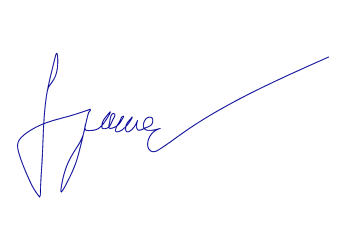 NGUYỄN VĂN DŨNG          + Phía Bắc   : Giáp nhánh rẽ kênh Rạch Chanh – Trị Yên.          + Phía Nam: Giáp đường Đặng Văn Búp (Bờ bao Cầu Đen) và kênh  Rạch Chanh – Trị Yên.          + Phía Đông : Giáp Đất ruộng hiện hữu.          + Phía Tây: Giáp kênh Rạch Chanh – Trị Yên và KCN Cầu Tràm.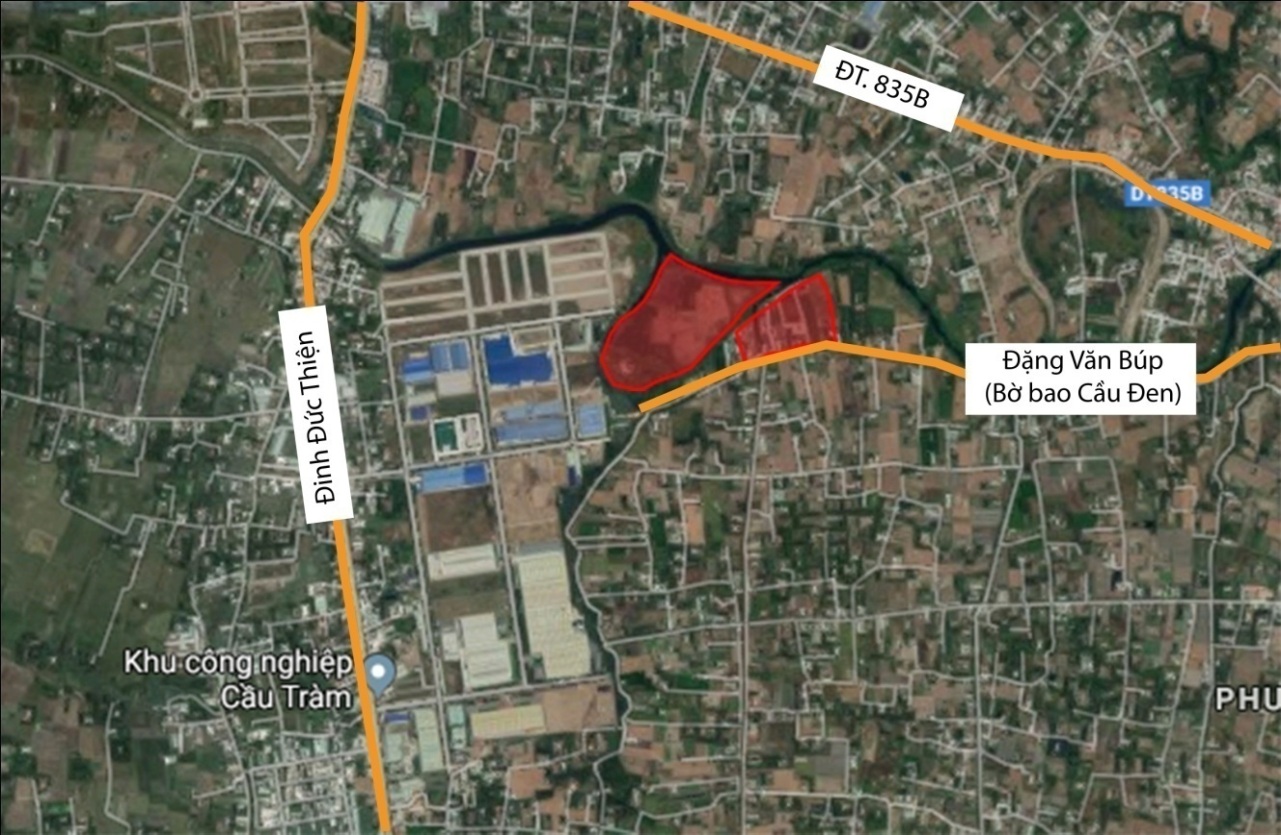 Đất ởĐất công viên cây xanhĐất liền kềCây xanh tập trungĐất biệt thựCây xanh hè phốĐất tái định cưMặt nước – cây xanh ven kênhĐất công trình dịch vụ công cộngĐất công trình dịch vụ công cộngTrường mẫu giáoĐất sân tập TDTTTrường tiểu họcĐất chợTrường THCSĐất sân chơi nhóm nhà ởĐất y tếĐất kỹ thuậtĐất giao thôngSTTHạng mục (Đất)Diện tích (m2)Tỷ lệ (%)1Đất dân cư hiện hữu2.087,051,922Đất trồng lúa32.188,0829,603Đất trồng cỏ15.660,2714,404Đất cây bụi17.467,8416,075Đất trống chua sử dụng22.738,1220,916Đất kênh, mương, ao hồ16.624,5915,297Đất giao thông1.959,261,80TỔNG CỘNG108.725,21100,00STTLoại nhàSố lượng (Căn)1Nhà kiên cố132Nhà cấp 416TổngTổng291Tổng diện tích đất108.725,21m²2Dân số dự kiến1.700người3Diện tích xây dựng63.105,20m²Nhà ở 49.473,45m²Công trình dịch vụ8.694,85m²Công viên cây xanh3.424,34m²Công trình hạ tầng kỹ thuật1.352,56m²4Mật độ xây dựng toàn khu52,81%5Tầng cao công trìnhTầng cao công trìnhTầng cao công trìnhKhu nhà ở liên kế (TMDV)1-4tầngKhu nhà ở liên kế (Tái định cư)1-4tầngKhu nhà ở biệt thự1-3tầngCông trình y tế1-2tầngSân chơi nhóm nhà ở1tầngSân luyện tập TDTT1tầngCông trình trường học1-3tầngCông trình thương mại1-4tầng6Hệ số sử dụng đất toàn khu1,7lần7Chỉ tiêu sử dụng đất toàn khu63,96m²/ngườiChỉ tiêu sử dụng đất ở29,10m²/ngườiChỉ tiêu sử dụng đất công trình dịch vụ5,12m²/ngườiChỉ tiêu đất cây xanh công viên toàn khu2,01m²/ngườiChỉ tiêu đất cây xanh cách ly toàn khu6,52m²/ngườiChỉ tiêu sử dụng đất giao thông và sân bãi toàn khu (bao gồm cả đất giao thông nhóm nhà ở)21,21m²/người1Tiêu chuẩn cấp nước (sinh hoạt)≥150lít/ng/ngàyTiêu chuẩn cấp nước (CTCC và dịch vụ)≥2lít/m2 sàn-ngđ.Nước trường trung học cơ sở≥20lít/học sinh-ngđ.Nước trường tiểu học≥20lít/học sinh-ngđ.Nước trường mẫu giáo, mầm non≥100lít/học sinh-ngđ.Nước tưới vườn hoa, công viên≥3lít/m2 -ngđ.Nước rửa đường≥0,5lít/m2 -ngđ.Tỷ lệ dân số được cấp nước100%2Tiêu chuẩn thoát nước≥80%t/c cấp nước sinh hoạt3Tiêu chuẩn cấp điệnNhà biệt thự5kW/hộNhà liên kế (TMDV + Tái định cư)3kW/hộCông trình thương mại30W/m2 sànTrường học (mẫu giáo + tiểu học + THCS)0,15kW/học sinhY tế1,5kW/giường bệnhHạ tầng kỹ thuật45W/m2 sànGiao thông5W/m2Cây xanh2W/m24Tiêu chuẩn rác thải & vệ sinh môi trường1kg5Chỉ tiêu thông tin liên lạcNhà liên kế, biệt thự0,3TB/ngườiCông trình thương mại40TB/ha sànTrường học15TB/ha sànCông trình y tế20TB/ha sànHạ tầng kỹ thuật40TB/ha sàn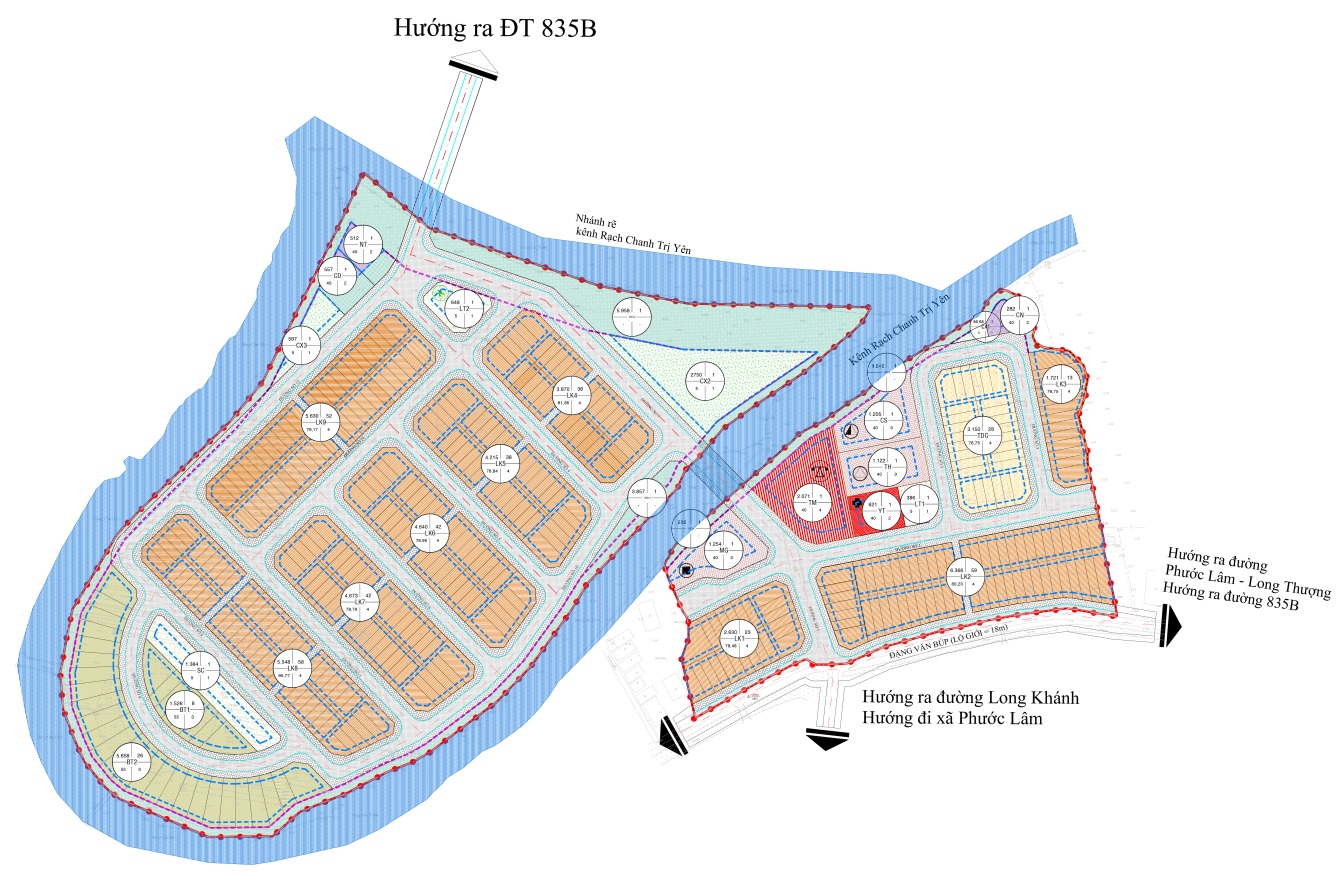 BẢNG CƠ CẤU SỬ DỤNG ĐẤTBẢNG CƠ CẤU SỬ DỤNG ĐẤTBẢNG CƠ CẤU SỬ DỤNG ĐẤTBẢNG CƠ CẤU SỬ DỤNG ĐẤTBẢNG CƠ CẤU SỬ DỤNG ĐẤTBẢNG CƠ CẤU SỬ DỤNG ĐẤTDân sốDân số1.700Người425LôTTHạng mụcDiện tích
 (m2)Tỉ lệ 
(%)Chỉ tiêu
 (m2/ người)Chỉ tiêu
 (m2/ người)AĐẤT Ở49.473,4545,5029,1029,101Nhà  liên kế - TMDV39.138,4436,0023,0223,02Nhà liên kế - Tái định cư3.150,002,901,851,852Nhà biệt thự7.185,016,604,234,23BĐẤT CÔNG TRÌNH CÔNG CỘNG8.694,857,995,125,121Trường mẫu giáo1.254,341,150,740,742Trường tiểu học (Cấp 1)1.122,321,030,660,663Trường PTCS (Cấp 2)1.205,431,110,710,714Đất y tế ( trạm y tế)621,610,570,370,375Đất TMDV (chợ)2.071,001,901,221,226Đất sân chơi nhóm nhà ở1.384,961,270,810,817Đất sân luyện tập TDTT1.035,190,600,610,61CĐẤT GIAO THÔNG VÀ HTKT36.051,0733,1521,2121,21DĐẤT CÂY XANH CÔNG CỘNG3.424,343,152,012,01EĐẤT CÂY XANH CÁCH LY11.081,5010,196,526,52TỔNG CỘNG108.725,21100,063,9663,96BẢNG TỔNG HỢP LÔ ĐẤTBẢNG TỔNG HỢP LÔ ĐẤTBẢNG TỔNG HỢP LÔ ĐẤTBẢNG TỔNG HỢP LÔ ĐẤTSTTLoại đấtSố lôDiện tích (ha)AĐất ở42549.473,451Đất liền kề (TMDV)36339.138,442Đất liên kế (Tái định cư)283.150,003Đất biệt thự347.185,01BĐất công trình công cộng88.694,85TỔNGTỔNG43358.168,30BẢNG TÍNH TOÁN DÂN SỐBẢNG TÍNH TOÁN DÂN SỐBẢNG TÍNH TOÁN DÂN SỐSTTLoại đấtDân số (người)1Đất liền kề (TMDV)363 căn x 4 người/căn = 1452 người2Đất liên kế (Tái định cư)28 căn x 4 người/căn = 112 người3Đất biệt thự34 căn x 4 người/căn =136 ngườiTỔNGTỔNG1700 ngườiBẢNG CHỈ TIÊU KINH TẾ KỸ THUẬT ĐẤT ỞBẢNG CHỈ TIÊU KINH TẾ KỸ THUẬT ĐẤT ỞBẢNG CHỈ TIÊU KINH TẾ KỸ THUẬT ĐẤT ỞBẢNG CHỈ TIÊU KINH TẾ KỸ THUẬT ĐẤT ỞBẢNG CHỈ TIÊU KINH TẾ KỸ THUẬT ĐẤT ỞBẢNG CHỈ TIÊU KINH TẾ KỸ THUẬT ĐẤT ỞBẢNG CHỈ TIÊU KINH TẾ KỸ THUẬT ĐẤT ỞBẢNG CHỈ TIÊU KINH TẾ KỸ THUẬT ĐẤT ỞBẢNG CHỈ TIÊU KINH TẾ KỸ THUẬT ĐẤT ỞSTTKý hiệu
 lôDiện tích
 (m2)Mật độ xây dựng
(%)Tầng cao tối đa
(%)Hệ số sử dụng đất
(lần)Dân số
(Người)Diện tích xd trệt
(m2)Diện tích sàn xd
(m2)1LK12.630,9572,394,002,9921.892,917.571,652LK26.366,7774,444,003,02364.745,6618.982,633LK31.721,7473,794,003,0521.279,045.116,154LK43.870,0072,164,002,81442.730,9710.923,885LK54.215,9572,934,002,81523.003,7812.015,106LK64.640,2273,214,002,91683.327,9613.311,837LK74.673,8573,304,002,91683.353,3613.413,448LK85.548,9670,824,002,82323.879,5715.518,289LK95.470,0073,124,002,92083.938,9715.755,8810TĐC3.150,0071,894,002,81122.198,978.795,8811BT11.526,3054,133,002,032995,222.985,6712BT25.658,7155,003,002,21044.243,5812.730,74TỔNG CỘNGTỔNG CỘNG49.473,4569,774,002,81.70034.272133.167BẢNG CHỈ TIÊU KINH TẾ KỸ THUẬT CÔNG TRÌNH DỊCH VỤ VÀ CÂY XANHBẢNG CHỈ TIÊU KINH TẾ KỸ THUẬT CÔNG TRÌNH DỊCH VỤ VÀ CÂY XANHBẢNG CHỈ TIÊU KINH TẾ KỸ THUẬT CÔNG TRÌNH DỊCH VỤ VÀ CÂY XANHBẢNG CHỈ TIÊU KINH TẾ KỸ THUẬT CÔNG TRÌNH DỊCH VỤ VÀ CÂY XANHBẢNG CHỈ TIÊU KINH TẾ KỸ THUẬT CÔNG TRÌNH DỊCH VỤ VÀ CÂY XANHBẢNG CHỈ TIÊU KINH TẾ KỸ THUẬT CÔNG TRÌNH DỊCH VỤ VÀ CÂY XANHBẢNG CHỈ TIÊU KINH TẾ KỸ THUẬT CÔNG TRÌNH DỊCH VỤ VÀ CÂY XANHBẢNG CHỈ TIÊU KINH TẾ KỸ THUẬT CÔNG TRÌNH DỊCH VỤ VÀ CÂY XANHBẢNG CHỈ TIÊU KINH TẾ KỸ THUẬT CÔNG TRÌNH DỊCH VỤ VÀ CÂY XANHSTTHạng mụcKý hiệuDiện tíchMật độ xây dựngDiện tích 
xd  trệtTầng  cao
 tối  đaDiện  tích  sàn xây  dựngHệ số 
SDĐ(m2)(%)(m2)(Tầng)(m2)(lần)1Đất công trình dịch vụ-8.694,8540,003.045,094,0013.615,00---1.1Trường mẫu giáoMG1.254,3440,00501,743,001.505,211,21.2Trường tiểu học (Cấp 1)TH1.122,3240,00448,933,001.346,781,21.3Trường PTCS (Cấp 2)CS1.205,4340,00482,173,001.446,521,21.4Đất y tế ( trạm y tế)YT621,6140,00248,642,00497,290,81.5Đất TMDV (chợ)TM2.071,0040,00828,404,005.798,801,61.6Đất sân chơi nhóm nhà ởSC1.384,965,0069,251,0069,250,051.7Đất sân luyện tập TDTT 1LT1386,475,0019,321,0019,320,051.8Đất sân luyện tập TDTT 2LT2648,725,0032,441,0032,440,052Đất cây xanh công cộngCX3.424,345,00171,221,00171,220,052.1Cây xanh nhóm nhà ở 1CX186,685,004,331,004,330,052.2Cây xanh nhóm nhà ở 2CX22.750,185,00137,511,00137,510,052.3Cây xanh nhóm nhà ở 3CX3587,485,0029,371,0029,370,053Đất cây xanh cách lyCXCL11.081,50-----3.1Cây xanh cách ly 1CXCL1222,85-----3.2Cây xanh cách ly 2CXCL21.042,95-----3.3Cây xanh cách ly 3CXCL35.958,00-----3.4Cây xanh cách ly 4CXCL43.857,70-----4Đất kỹ thuật-1.352,5640,00541,022,001.082,050,84.1Trạm cấp nước CN282,6640,00113,062,00226,130,84.2Trạm xử lý nước thải NT512,1240,00204,852,00409,700,84.3Trạm điệnTĐ557,7840,00223,112,00446,220,8TỔNG CỘNGTỔNG CỘNG-24.553,2526,433.757,334,0014.868,270,81THỐNG KÊ LÔ LK1THỐNG KÊ LÔ LK1THỐNG KÊ LÔ LK1THỐNG KÊ LÔ LK1THỐNG KÊ LÔ LK1THỐNG KÊ LÔ LK1THỐNG KÊ LÔ LK1THỐNG KÊ LÔ LK1THỐNG KÊ LÔ LK1STTKý hiệuSố lôChiều rộng
(m)Chiều dài
(m)Diện tích/lô
(m2)Mật độ xây dựng
(%)Diện tích xây dựng trệt
(m2)Ghi chú1LK1-119,40-3,9820,00130,5473,5495,99772LK1-215,0020,00100,0075,0075,003LK1-315,0020,00100,0075,0075,004LK1-415,0020,00100,0075,0075,005LK1-515,0020,00100,0075,0075,006LK1-615,0020,00100,0075,0075,007LK1-715,0020,00100,0075,0075,008LK1-815,0020,00100,0075,0075,009LK1-915,0020,00100,0075,0075,0010LK1-1015,0020,00100,0075,0075,0011LK1-11110,0018,19165,8451,1684,8365Lô góc12LK1-1215,0018,19-19,9192,7472,8867,585113LK1-1315,0019,91-19,6396,3473,9071,192814LK1-1415,0019,63-20,3599,9574,8474,800415LK1-1515,0020,35-21,07103,5675,7178,40816LK1-16110,0021,07192,1852,96101,788 Lô góc17LK1-1715,0020,00100,0075,0075,0018LK1-1815,0020,00100,0075,0075,0019LK1-1915,0020,00100,0075,0075,0020LK1-2015,0020,00100,0075,0075,0021LK1-2115,0020,00100,0075,0075,0022LK1-2215,0020,00100,0075,0075,0023LK1-2315,06-18,9820,00249,8065,02193,3046Tổng cộngTổng cộng23--263172,391892,91THỐNG KÊ LÔ LK2THỐNG KÊ LÔ LK2THỐNG KÊ LÔ LK2THỐNG KÊ LÔ LK2THỐNG KÊ LÔ LK2THỐNG KÊ LÔ LK2THỐNG KÊ LÔ LK2THỐNG KÊ LÔ LK2THỐNG KÊ LÔ LK2STTKý hiệuSố lôChiều rộng
(m)Chiều dài
(m)Diện tích/lô
(m2)MĐXD
(%)Diện tích xây dựng trệt
(m2)Ghi chú1LK2-1112,61-9,4817,1171,5351,8788,9645Lô góc2LK2-215,0017,10-17,8187,3171,2062,16133LK2-315,0017,81-18,5290,8672,3265,71094LK2-415,0018,52-19,2394,4173,3669,26055LK2-515,0019,23-19,9497,9674,3372,81016LK2-615,0019,94-20,65101,5175,2276,35977LK2-7110,0020,65201,2953,99108,6679Lô góc8LK2-815,0020,00100,0075,0075,009LK2-915,0020,00100,0075,0075,0010LK2-1015,0020,00100,0075,0075,0011LK2-1115,0020,00100,0075,0075,0012LK2-1215,0020,00100,0075,0075,0013LK2-1315,0020,00100,0075,0075,0014LK2-1415,0020,00100,0075,0075,0015LK2-1515,0020,00100,0075,0075,0016LK2-1615,0020,00100,0075,0075,0017LK2-1715,0020,00100,0075,0075,0018LK2-1815,0020,00100,0075,0075,0019LK2-1915,0020,00100,0075,0075,0020LK2-2015,0020,00100,0075,0075,0021LK2-2115,0020,00100,0075,0075,0022LK2-2215,0020,00100,0075,0075,0023LK2-2315,0020,00100,0075,0075,0024LK2-2415,0020,00100,0075,0075,0025LK2-2515,0020,00100,0075,0075,0026LK2-2615,0020,00100,0075,0075,0027LK2-2715,0020,00100,0075,0075,0028LK2-2815,0020,00100,0075,0075,0029LK2-2915,0020,00100,0075,0075,0030LK2-3015,0020,00100,0075,0075,0031LK2-3115,0020,00100,0075,0075,0032LK2-3215,0020,00100,0075,0075,0033LK2-3317,39-6,4020,00146,8075,32111,530534LK2-3416,40-6,9030,87-28,28198,2970,17163,263435LK2-3515,0028,28-26,40136,6973,63110,661836LK2-3615,0026,40-24,51127,2777,27101,250937LK2-3715,0024,51-22,63117,8777,9691,890038LK2-3815,0022,63-21,37110,0076,8784,556239LK2-3915,0021,37-21,06106,0776,4081,041040LK2-4015,0021,06-20,76104,5176,0579,480341LK2-4115,0020,76-20,43102,9475,6977,919542LK2-4215,0020,43-20,14101,3975,3176,358643LK2-4315,0020,14-20,0999,8274,8174,677044LK2-4415,0020,09-20,0598,9374,6273,821945LK2-4515,0020,05-20,0098,7174,5673,596546LK2-4615,0020,00-19,9698,4874,5173,375947LK2-4715,0019,96-19,9198,6174,6573,611948LK2-4815,0019,91-19,8799,1074,7674,089449LK2-4915,0019,94-20,0499,9574,9974,948950LK2-5015,0020,04-20,13100,4375,1075,426451LK2-5115,0020,13-20,23100,9075,2375,904052LK2-5215,0020,23-20,66102,2175,4977,162253LK2-5315,0020,66-21,00104,3576,0079,303354LK2-5415,0021,00-21,51106,5076,4781,445155LK2-5515,0021,51-21,94108,6476,9483,587056LK2-5615,0021,94-22,37110,7877,3985,728957LK2-5715,0022,37-22,80112,9277,8287,870758LK2-5815,0022,80-23,30115,2578,2490,174659LK2-5915,0023,30-19,48114,4978,5594,0472TỔNGTỔNG59--6366,874,444745,66THỐNG KÊ LÔ LK3THỐNG KÊ LÔ LK3THỐNG KÊ LÔ LK3THỐNG KÊ LÔ LK3THỐNG KÊ LÔ LK3THỐNG KÊ LÔ LK3THỐNG KÊ LÔ LK3THỐNG KÊ LÔ LK3THỐNG KÊ LÔ LK3STTKý hiệuSố lôChiều rộng
(m)Chiều dài
(m)Diện tích/lô
(m2)Mật độ xây dựng
(%)Diện tích xây dựng trệt
(m2)Ghi chú1LK3-111120,06208,5655,31115,3585Lô góc2LK3-21520,06-20,51102,5575,4477,36843LK3-31520,51-20,97105,3976,2480,34904LK3-41520,97-20,72104,2276,0079,20935LK3-51520,72-20,46102,9475,7177,93156LK3-61520,46-20,21101,6675,4076,65387LK3-71520,21-20,24104,3975,0178,29988LK3-81520,24-25,25118,7377,5392,05509LK3-91525,25-26,86131,3576,86105,600410LK3-101526,86-28,65139,3976,06113,600011LK3-111528,65-28,40142,6375,73117,621112LK3-121528,40-26,54139,2876,07113,089613LK3-1311026,54-12,82220,6567,94151,9014TỔNGTỔNG13--172273,791279,04THỐNG KÊ LÔ LK4THỐNG KÊ LÔ LK4THỐNG KÊ LÔ LK4THỐNG KÊ LÔ LK4THỐNG KÊ LÔ LK4THỐNG KÊ LÔ LK4THỐNG KÊ LÔ LK4THỐNG KÊ LÔ LK4THỐNG KÊ LÔ LK4STTKý hiệuSố lôChiều rộng
(m)Chiều dài
(m)Diện tích/lô
(m2)Mật độ xây dựng
(%)Diện tích xây dựng trệt
(m2)Ghi chú1LK4-1110,0020,00187,5053,2099,7426Lô góc2LK4-215,0020,00100,0075,0075,00-3LK4-315,0020,00100,0075,0075,00-4LK4-415,0020,00100,0075,0075,00-5LK4-515,0020,00100,0075,0075,00-6LK4-6110,0020,00187,5053,2099,7426Lô góc7LK4-715,0020,00100,0075,0075,00-8LK4-815,0020,00100,0075,0075,00-9LK4-915,0020,00100,0075,0075,00-10LK4-1015,0020,00100,0075,0075,00-11LK4-1115,0020,00100,0075,0075,00-12LK4-1215,0020,00100,0075,0075,00-13LK4-1315,0020,00100,0075,0075,00-14LK4-1415,0020,00100,0075,0075,00-15LK4-1515,0020,00100,0075,0075,00-16LK4-1615,0020,00100,0075,0075,00-17LK4-1715,0020,00100,0075,0075,00-18LK4-1815,0020,00100,0075,0075,00-19LK4-19110,0018,00167,5051,1985,7426Lô góc20LK4-2015,0018,0090,0072,2265,00-21LK4-2115,0018,0090,0072,2265,00-22LK4-2215,0018,0090,0072,2265,00-23LK4-2315,0018,0090,0072,2265,00-24LK4-24110,0018,00167,5051,1985,7426Lô góc25LK4-2515,0020,00100,0075,0075,00-26LK4-2615,0020,00100,0075,0075,00-27LK4-2715,0020,00100,0075,0075,00-28LK4-2815,0020,00100,0075,0075,00-29LK4-2915,0020,00100,0075,0075,00-30LK4-3015,0020,00100,0075,0075,00-31LK4-3115,0020,00100,0075,0075,00-32LK4-3215,0020,00100,0075,0075,00-33LK4-3315,0020,00100,0075,0075,00-34LK4-3415,0020,00100,0075,0075,00-35LK4-3515,0020,00100,0075,0075,00-36LK4-3615,0020,00100,0075,0075,00-TỔNGTỔNG36--3870,0072,162730,97THỐNG KÊ LÔ LK5THỐNG KÊ LÔ LK5THỐNG KÊ LÔ LK5THỐNG KÊ LÔ LK5THỐNG KÊ LÔ LK5THỐNG KÊ LÔ LK5THỐNG KÊ LÔ LK5THỐNG KÊ LÔ LK5THỐNG KÊ LÔ LK5STTKý hiệuSố lôChiều rộng
(m)Chiều dài
(m)Diện tích/lô
(m2)Mật độ xây dựng
(%)Diện tích xây dựng trệt
(m2)Ghi chú1LK5-1110,0020,00187,5053,2099,7426Lô góc2LK5-215,0020,00100,0075,0075,00-3LK5-315,0020,00100,0075,0075,00-4LK5-415,0020,00100,0075,0075,00-5LK5-515,0020,00100,0075,0075,00-6LK5-6110,0020,00187,5053,2099,7426Lô góc7LK5-715,0020,00100,0075,0075,00-8LK5-815,0020,00100,0075,0075,00-9LK5-915,0020,00100,0075,0075,00-10LK5-1015,0020,00100,0075,0075,00-11LK5-1115,0020,00100,0075,0075,00-12LK5-1215,0020,00100,0075,0075,00-13LK5-1315,0020,00100,0075,0075,00-14LK5-1415,0020,00100,0075,0075,00-15LK5-1515,0020,00100,0075,0075,00-16LK5-1615,0020,00100,0075,0075,00-17LK5-1715,0020,00100,0075,0075,00-18LK5-1815,0020,00100,0075,0075,00-19LK5-1915,0020,00100,0075,0075,00-20LK5-20110,0019,65174,4152,1690,9799Lô góc21LK5-2115,0019,65-20,63100,7074,9875,5028-22LK5-2215,0020,63-21,61105,6076,2080,4711-23LK5-2315,0021,61-22,59110,5077,3285,4395-24LK5-2415,0022,59-23,57115,4178,3490,4079-25LK5-25110,0023,57234,3356,11131,4894Lô góc26LK5-2615,0020,00100,0075,0075,00-27LK5-2715,0020,00100,0075,0075,00-28LK5-2815,0020,00100,0075,0075,00-29LK5-2915,0020,00100,0075,0075,00-30LK5-3015,0020,00100,0075,0075,00-31LK5-3115,0020,00100,0075,0075,00-32LK5-3215,0020,00100,0075,0075,00-33LK5-3315,0020,00100,0075,0075,00-34LK5-3415,0020,00100,0075,0075,00-35LK5-3515,0020,00100,0075,0075,00-36LK5-3615,0020,00100,0075,0075,00-37LK5-3715,0020,00100,0075,0075,00-38LK5-3815,0020,00100,0075,0075,00-TỔNGTỔNG38--421672,933003,78THỐNG KÊ LÔ LK6THỐNG KÊ LÔ LK6THỐNG KÊ LÔ LK6THỐNG KÊ LÔ LK6THỐNG KÊ LÔ LK6THỐNG KÊ LÔ LK6THỐNG KÊ LÔ LK6THỐNG KÊ LÔ LK6THỐNG KÊ LÔ LK6STTKý hiệuSố lôChiều rộng
(m)Chiều dài
(m)Diện tích/lô
(m2)Mật độ xây dựng
(%)Diện tích xây dựng trệt
(m2)Ghi chú1LK6-1110,0020,00187,5053,2099,7426Lô góc2LK6-215,0020,00100,0075,0075,00-3LK6-315,0020,00100,0075,0075,00-4LK6-415,0020,00100,0075,0075,00-5LK6-515,0020,00100,0075,0075,00-6LK6-6110,0020,00187,5053,2099,7426Lô góc7LK6-715,0020,00100,0075,0075,00-8LK6-815,0020,00100,0075,0075,00-9LK6-915,0020,00100,0075,0075,00-10LK6-1015,0020,00100,0075,0075,00-11LK6-1115,0020,00100,0075,0075,00-12LK6-1215,0020,00100,0075,0075,00-13LK6-1315,0020,00100,0075,0075,00-14LK6-1415,0020,00100,0075,0075,00-15LK6-1515,0020,00100,0075,0075,00-16LK6-1615,0020,00100,0075,0075,00-17LK6-1715,0020,00100,0075,0075,00-18LK6-1815,0020,00100,0075,0075,00-19LK6-1915,0020,00100,0075,0075,00-20LK6-2015,0020,00100,0075,0075,00-21LK6-2115,0020,00100,0075,0075,00-22LK6-22110,0020,63185,5353,2198,7226Lô góc23LK6-2315,0020,63-21,47105,2776,0580,0582-24LK6-2415,0021,47-22,32109,5076,9784,2855-25LK6-2515,0022,32-23,16113,7277,8388,5127-26LK6-2615,0023,16-24,01117,9578,0295,7400-27LK6-27110,0024,01233,2556,23131,1530Lô góc28LK6-2815,0020,00100,0075,0075,00-29LK6-2915,0020,00100,0075,0075,00-30LK6-3015,0020,00100,0075,0075,00-31LK6-3115,0020,00100,0075,0075,00-32LK6-3215,0020,00100,0075,0075,00-33LK6-3315,0020,00100,0075,0075,00-34LK6-3415,0020,00100,0075,0075,00-35LK6-3515,0020,00100,0075,0075,00-36LK6-3615,0020,00100,0075,0075,00-37LK6-3715,0020,00100,0075,0075,00-38LK6-3815,0020,00100,0075,0075,00-LK6-3915,0020,00100,0075,0075,00-LK6-4015,0020,00100,0075,0075,00-LK6-4115,0020,00100,0075,0075,00-LK6-4215,0020,00100,0075,0075,00-TỔNGTỔNG42--464073,213327,96THỐNG KÊ LÔ LK7THỐNG KÊ LÔ LK7THỐNG KÊ LÔ LK7THỐNG KÊ LÔ LK7THỐNG KÊ LÔ LK7THỐNG KÊ LÔ LK7THỐNG KÊ LÔ LK7THỐNG KÊ LÔ LK7THỐNG KÊ LÔ LK7STTKý hiệuSố lôChiều rộng
(m)Chiều dài
(m)Diện tích/lô
(m2)Mật độ xây dựng
(%)Diện tích xây dựng trệt
(m2)Ghi chú1LK7-1110,0020,00187,5053,2099,7426Lô góc2LK7-215,0020,00100,0075,0075,00-3LK7-315,0020,00100,0075,0075,00-4LK7-415,0020,00100,0075,0075,00-5LK7-515,0020,00100,0075,0075,00-6LK7-6110,0020,00187,5053,2099,7426Lô góc7LK7-715,0020,00100,0075,0075,00-8LK7-815,0020,00100,0075,0075,00-9LK7-915,0020,00100,0075,0075,00-10LK7-1015,0020,00100,0075,0075,00-11LK7-1115,0020,00100,0075,0075,00-12LK7-1215,0020,00100,0075,0075,00-13LK7-1315,0020,00100,0075,0075,00-14LK7-1415,0020,00100,0075,0075,00-15LK7-1515,0020,00100,0075,0075,00-16LK7-1615,0020,00100,0075,0075,00-17LK7-1715,0020,00100,0075,0075,00-18LK7-1815,0020,00100,0075,0075,00-19LK7-1915,0020,00100,0075,0075,00-20LK7-2015,0020,00100,0075,0075,00-21LK7-2115,0020,00100,0075,0075,00-22LK7-22110,0024,40238,2356,50134,5937Lô góc23LK7-2315,0024,40-23,75120,3877,9695,2546-24LK7-2415,0023,75-23,09117,0978,2991,9693-25LK7-2515,0023,09-22,43113,8177,9288,6840-26LK7-2615,0022,43-21,77110,5277,2785,3987-27LK7-27110,0021,77198,8054,31107,9738Lô góc28LK7-2815,0020,00100,0075,0075,00-29LK7-2915,0020,00100,0075,0075,00-30LK7-3015,0020,00100,0075,0075,00-31LK7-3115,0020,00100,0075,0075,00-32LK7-3215,0020,00100,0075,0075,00-33LK7-3315,0020,00100,0075,0075,00-34LK7-3415,0020,00100,0075,0075,00-35LK7-3515,0020,00100,0075,0075,00-36LK7-3615,0020,00100,0075,0075,00-37LK7-3715,0020,00100,0075,0075,00-38LK7-3815,0020,00100,0075,0075,00-LK7-3915,0020,00100,0075,0075,00-LK7-4015,0020,00100,0075,0075,00-LK7-4115,0020,00100,0075,0075,00-LK7-4215,0020,00100,0075,0075,00-TỔNGTỔNG42--467473,33353,36THỐNG KÊ LÔ LK8THỐNG KÊ LÔ LK8THỐNG KÊ LÔ LK8THỐNG KÊ LÔ LK8THỐNG KÊ LÔ LK8THỐNG KÊ LÔ LK8THỐNG KÊ LÔ LK8THỐNG KÊ LÔ LK8THỐNG KÊ LÔ LK8STTKý hiệuSố lôChiều rộng
(m)Chiều dài
(m)Diện tích/lô
(m2)Mật độ xây dựng
(%)Diện tích xây dựng trệt
(m2)Ghi chú1LK8-118,0020,00147,5047,2869,7426Lô góc2LK8-215,0020,00100,0075,0075,00-3LK8-315,0020,00100,0075,0075,00-4LK8-415,0020,00100,0075,0075,00-5LK8-515,0020,00100,0075,0075,00-6LK8-618,0020,00147,5047,2869,7426Lô góc7LK8-715,0018,0090,0072,2265,00-8LK8-815,0018,0090,0072,2265,00-9LK8-915,0018,0090,0072,2265,00-10LK8-1015,0018,0090,0072,2265,00-11LK8-1115,0018,0090,0072,2265,00-12LK8-1215,0018,0090,0072,2265,00-13LK8-1315,0018,0090,0072,2265,00-14LK8-1415,0018,0090,0072,2265,00-15LK8-1515,0018,0090,0072,2265,00-16LK8-1615,0018,0090,0072,2265,00-17LK8-1715,0018,0090,0072,2265,00-18LK8-1815,0018,0090,0072,2265,00-19LK8-1915,0018,0090,0072,2265,00-20LK8-2015,0018,0090,0072,2265,00-21LK8-2115,0018,0090,0072,2265,00-22LK8-2215,0018,0090,0072,2265,00Lô góc23LK8-2315,0018,0090,0072,2265,00-24LK8-2415,0018,0090,0072,2265,00-25LK8-2515,0018,0090,0072,2265,00-26LK8-2615,0018,0090,0072,2265,00-27LK8-2715,0018,0090,0072,2265,00Lô góc28LK8-2815,0018,0090,0072,2265,00-29LK8-2915,0018,0090,0072,2265,00-30LK8-3018,0023,91190,4050,0995,3718-31LK8-3115,0023,91-22,20115,2777,5889,4246-32LK8-3215,0022,20-20,49106,7275,7880,8730-33LK8-3315,0020,49-18,7898,1773,6772,3213-34LK8-3415,0018,78-17,0789,6271,1663,7696-35LK8-3518,0017,07113,7842,4748,3235-36LK8-3615,0018,0090,0072,2265,00-37LK8-3715,0018,0090,0072,2265,00-38LK8-3815,0018,0090,0072,2265,00-39LK8-3915,0018,0090,0072,2265,00-40LK8-4015,0018,0090,0072,2265,00-41LK8-4115,0018,0090,0072,2265,00-42LK8-4215,0018,0090,0072,2265,00-43LK8-4315,0018,0090,0072,2265,00-44LK8-4415,0018,0090,0072,2265,00-45LK8-4515,0018,0090,0072,2265,00-46LK8-4615,0018,0090,0072,2265,00-47LK8-4715,0018,0090,0072,2265,00-48LK8-4815,0018,0090,0072,2265,00-49LK8-4915,0018,0090,0072,2265,00-50LK8-5015,0018,0090,0072,2265,00-51LK8-5115,0018,0090,0072,2265,00-52LK8-5215,0018,0090,0072,2265,00-53LK8-5315,0018,0090,0072,2265,00-54LK8-5415,0018,0090,0072,2265,00-55LK8-5515,0018,0090,0072,2265,00-56LK8-5615,0018,0090,0072,2265,00-57LK8-5715,0018,0090,0072,2265,00-58LK8-5815,0018,0090,0072,2265,00-TỔNGTỔNG58--554870,823879,57THỐNG KÊ LÔ LK9THỐNG KÊ LÔ LK9THỐNG KÊ LÔ LK9THỐNG KÊ LÔ LK9THỐNG KÊ LÔ LK9THỐNG KÊ LÔ LK9THỐNG KÊ LÔ LK9THỐNG KÊ LÔ LK9THỐNG KÊ LÔ LK9STTKý hiệuSố lôChiều rộng
(m)Chiều dài
(m)Diện tích/lô
(m2)Mật độ xây dựng
(%)Diện tích xây dựng trệt
(m2)Ghi chú1LK9-1111,0020,00167,550,5984,7426Lô góc2LK9-2111,0020,00167,550,5984,7426Lô góc3LK9-315,0020,00100,0075,0075,00-4LK9-415,0020,00100,0075,0075,00-5LK9-515,0020,00100,0075,0075,00-6LK9-615,0020,00100,0075,0075,00-7LK9-715,0020,00100,0075,0075,00-8LK9-815,0020,00100,0075,0075,00-9LK9-915,0020,00100,0075,0075,00-10LK9-1015,0020,00100,0075,0075,00-11LK9-1115,0020,00100,0075,0075,00-12LK9-1215,0020,00100,0075,0075,00-13LK9-1315,0020,00100,0075,0075,00-14LK9-1415,0020,00100,0075,0075,00-15LK9-1515,0020,00100,0075,0075,00-16LK9-1615,0020,00100,0075,0075,00-17LK9-1715,0020,00100,0075,0075,00-18LK9-1815,0020,00100,0075,0075,00-19LK9-1915,0020,00100,0075,0075,00-20LK9-2015,0020,00100,0075,0075,00-21LK9-2115,0020,00100,0075,0075,00-22LK9-2215,0020,00100,0075,0075,00-23LK9-2315,0020,00100,0075,0075,00-24LK9-2415,0020,00100,0075,0075,00-25LK9-2515,0020,00100,0075,0075,00-26LK9-2615,0020,00100,0075,0075,00-27LK9-27111,0018,00167,550,5984,7426Lô góc28LK9-28111,0018,00167,550,5984,7426Lô góc29LK9-2915,0020,00100,0075,0075,00-30LK9-3015,0020,00100,0075,0075,00-31LK9-3115,0020,00100,0075,0075,00-32LK9-3215,0020,00100,0075,0075,00-33LK9-3315,0020,00100,0075,0075,00-34LK9-3415,0020,00100,0075,0075,00-35LK9-3515,0020,00100,0075,0075,00-36LK9-3615,0020,00100,0075,0075,00-37LK9-3715,0020,00100,0075,0075,00-38LK9-3815,0020,00100,0075,0075,00-39LK9-3915,0020,00100,0075,0075,00-40LK9-4015,0020,00100,0075,0075,00-41LK9-4115,0020,00100,0075,0075,00-42LK9-4215,0020,00100,0075,0075,00-43LK9-4315,0020,00100,0075,0075,00-44LK9-4415,0020,00100,0075,0075,00-45LK9-4515,0020,00100,0075,0075,00-46LK9-4615,0020,00100,0075,0075,00-47LK9-4715,0020,00100,0075,0075,00-48LK9-4815,0020,00100,0075,0075,00-49LK9-4915,0020,00100,0075,0075,00-50LK9-5015,0020,00100,0075,0075,00-51LK9-5115,0020,00100,0075,0075,00-52LK9-5215,0020,00100,0075,0075,00-TỔNGTỔNG52--5470,0073,123938,97THỐNG KÊ LÔ TÁI ĐỊNH CƯTHỐNG KÊ LÔ TÁI ĐỊNH CƯTHỐNG KÊ LÔ TÁI ĐỊNH CƯTHỐNG KÊ LÔ TÁI ĐỊNH CƯTHỐNG KÊ LÔ TÁI ĐỊNH CƯTHỐNG KÊ LÔ TÁI ĐỊNH CƯTHỐNG KÊ LÔ TÁI ĐỊNH CƯTHỐNG KÊ LÔ TÁI ĐỊNH CƯTHỐNG KÊ LÔ TÁI ĐỊNH CƯSTTKý hiệuSố lôChiều rộng
(m)Chiều dài
(m)Diện tích/lô
(m2)Mật độ xây dựng
(%)Diện tích xây dựng trệt
(m2)Ghi chú1TĐC-1110,0020,00187,5053,2099,7426Lô góc2TĐC-215,0020,00100,0075,0075,00-3TĐC-315,0020,00100,0075,0075,00-4TĐC-415,0020,00100,0075,0075,00-5TĐC-515,0020,00100,0075,0075,00-6TĐC-6110,0020,00187,5053,2099,7426Lô góc7TĐC-715,0020,00100,0075,0075,00-8TĐC-815,0020,00100,0075,0075,00-9TĐC-915,0020,00100,0075,0075,00-10TĐC-1015,0020,00100,0075,0075,00-11TĐC-1115,0020,00100,0075,0075,00-12TĐC-1215,0020,00100,0075,0075,00-13TĐC-1315,0020,00100,0075,0075,00-14TĐC-1415,0020,00100,0075,0075,00-15TĐC-15110,0020,00187,5053,2099,7426Lô góc16TĐC-1615,0020,00100,0075,0075,00-17TĐC-1715,0020,00100,0075,0075,00-18TĐC-1815,0020,00100,0075,0075,00-19TĐC-1915,0020,00100,0075,0075,00-20TĐC-20110,0020,00187,5053,2099,7426Lô góc21TĐC-2115,0020,00100,0075,0075,00-22TĐC-2215,0020,00100,0075,0075,00-23TĐC-2315,0020,00100,0075,0075,00-24TĐC-2415,0020,00100,0075,0075,00-25TĐC-2515,0020,00100,0075,0075,00-26TĐC-2615,0020,00100,0075,0075,00-27TĐC-2715,0020,00100,0075,0075,00-28TĐC-2815,0020,00100,0075,0075,00-Tổng cộngTổng cộng28--3150,0071,892198,97THỐNG KÊ LÔ BT1STTKý hiệuSố lôChiều rộng
(m)Chiều dài
(m)Diện tích/lô
(m2)MĐXD
(%)Diện tích xây dựng trệt
(m2)Ghi chú1BT1-1123,7520,92302,8852,77159,8388Lô góc2BT1-216,86-6,5020,92-23,11143,955,00104,2952-3BT1-316,62-6,5023,11-24,38155,3955,00116,2963-4BT1-416,51-6,5024,38-24,80160,9855,00122,0247-5BT1-516,51-6,5024,80-24,38160,9355,00121,735-6BT1-616,62-6,5024,38-23,11155,3655,00115,6042-7BT1-716,86-6,5023,11-20,92143,9855,00103,0912-8BT1-8123,720,92302,8850,30152,3393Lô gócTổng cộngTổng cộng8--1526,3054,13995,22THỐNG KÊ LÔ BT2THỐNG KÊ LÔ BT2THỐNG KÊ LÔ BT2THỐNG KÊ LÔ BT2THỐNG KÊ LÔ BT2THỐNG KÊ LÔ BT2THỐNG KÊ LÔ BT2THỐNG KÊ LÔ BT2THỐNG KÊ LÔ BT2STTKý hiệuSố lôChiều rộng
(m)Chiều dài
(m)Diện tích/lô
(m2)MĐXD
(%)Diện tích xây dựng trệt
(m2)Ghi chú1BT2-1116,59-10,5222,73288,4855,00162,5194Lô góc2BT2-218,94-6,5022,73-23,66178,1755,00131,8788-3BT2-318,95-6,5023,66-24,45188,9655,00142,1005-4BT2-419,01-6,5024,45-24,24188,4755,00141,9536-5BT2-519,04-6,5024,24-24,77190,0755,00143,4673-6BT2-619,24-6,5024,77-26,23198,7955,00151,6034-7BT2-719,26-6,5026,23-27,12212,4155,00164,7497-8BT2-819,41-6,5027,12-28,20218,8555,00171,1372-9BT2-919,38-6,5028,20-28,29226,9155,00178,9516-10BT2-1019,43-6,5028,29-28,59226,1755,00178,3766-11BT2-1119,53-6,5028,59-29,41231,8955,00183,8335-12BT2-1219,51-6,5029,41-29,51238,4855,00190,1746-13BT2-1319,55-6,5029,51-29,73237,3555,00189,2002-14BT2-1419,55-6,5029,73-29,11235,8955,00187,7152-15BT2-1519,68-6,5029,11-26,70221,3955,00172,8452-16BT2-1619,29-6,5026,70-25,28203,3755,00156,0295-17BT2-1719,09-6,5025,28-24,81194,7555,00147,9911-18BT2-1819,09-6,5024,81-25,28194,7855,00148,0184-19BT2-1919,29-6,5025,28-26,72203,4655,00156,1136-20BT2-2019,30-6,5026,72-27,32217,4755,00169,4618-21BT2-2119,30-6,5027,32-26,78213,1955,00165,7932-22BT2-2219,29-6,5026,78-27,20212,6155,00165,2582-23BT2-2319,39-6,5027,20-28,12220,9155,00172,6608-24BT2-24110,22-6,5028,12-23,55201,7155,00151,641-25BT2-2519,22-6,5023,55-20,72167,0055,00119,7408-26BT2-26120,83-14,0320,72347,1855,00200,3645Lô gócTổng cộngTổng cộng26--565955,004243,58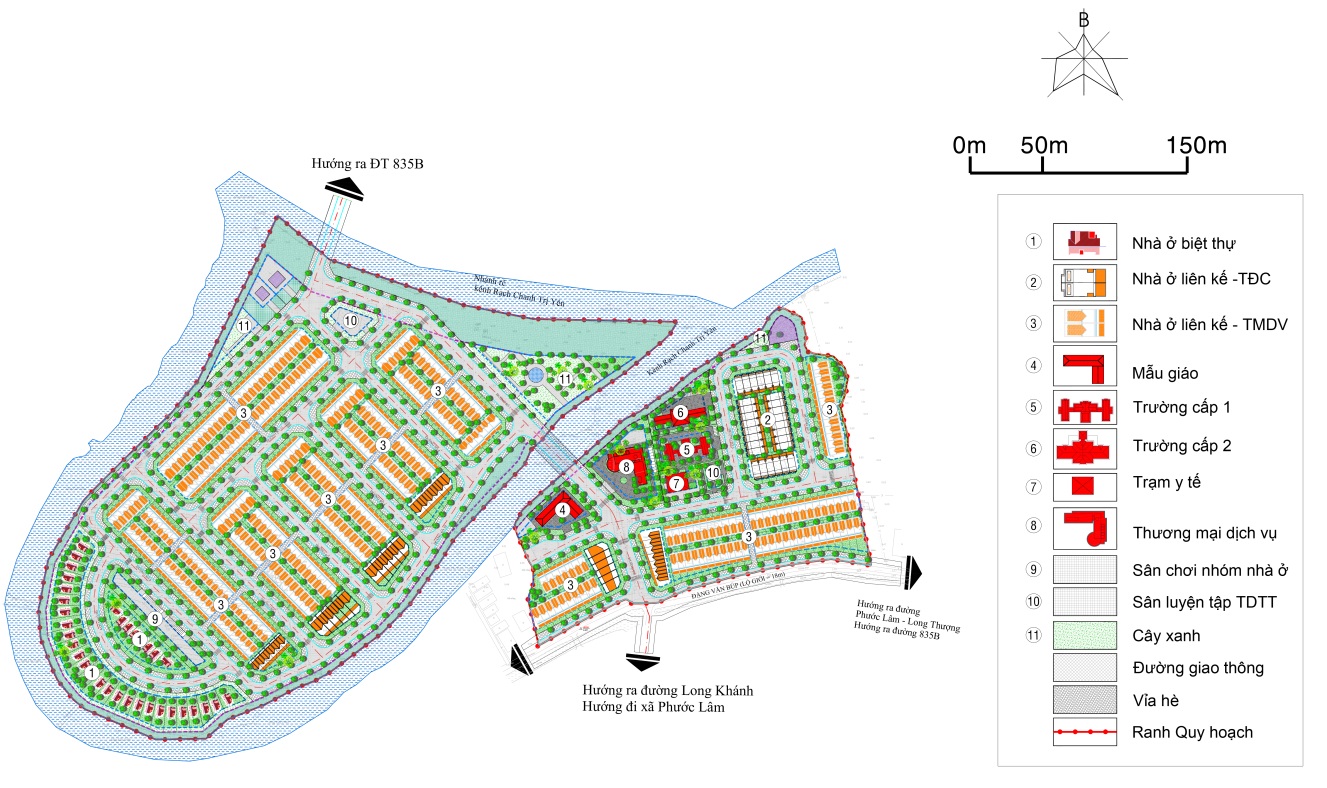 Hạng mục Hạng mục Tầng cao tối đaChiều cao tối đaĐộ cao thông thủy tầng trệt Độ cao thông thủy các tầng khácHạng mục Hạng mục (tầng)(m)(m)(m)1Nhà biệt thự313,003,63,32Nhà liên kế - TMDV415,503,63,33Nhà liên kế - tái định cư415,503,63, 34Trường mẫu giáo313,003,63,35Trường tiểu học313,003,63,36Trường trung học cơ sở313,003,63,37Trạm y tế210,003,63,38Công trình thương mại418,304,53,69Sân chơi nhóm nhà ở---10Sân tập TDTT---11Công trình hạ tầng212,0--12Công viên15,0--STTTên đườngGiới hạnGiới hạnKhoảng lùi (m)Khoảng lùi (m)STTTên đườngTừ.............Đến.................Lề tráiLề phải01Đường số 1Đặng Văn BúpĐường số 23301Đường số 1Đường số 2Ranh dự án6601Đường số 1Ranh dự ánĐường số 1136Đường số 11Đường số 124Không xây dựng02Đường số 2Ranh dự ánĐường số 13602Đường số 2Đường số 1Đường số 33402Đường số 2Đường số 3Đường số 33302Đường số 2Đường số 3Ranh dự án3603Đường số 3Đường số 2Hết ranh cấp nước6303Đường số 3Ranh cấp nướcĐường số 23304Đường số 4Đường số 10Đường số 113304Đường số 4Đường số 11Đường số 123405Đường số 5Đường số 10Đường số 113306Đường số 6Đường số 10Đường số 113307Đường số 7Đường số 10Đường số 123308Đường số 8Đường số 10Đường số 126309Đường số 9Đường số 8Đường số 83310Đường số 10Đường số 1Đường số 83Không xây dựng11Đường số 11Đường số 1Đường số 46311Đường số 4Đường số 73312Đường số 12Đường số 1Ranh cây xanh 310312Đường số 12Ranh cây xanh 3Ranh cây xanh 36312Đường số 12Ranh cây xanh 3Đường số 8Không xây dựng313Đặng Văn BúpRanh dự ánRanh dự án3-Hạng mục Hạng mục Khoảng lùi trước tối thiểuKhoảng lùi sau tối thiểuKhoảng lùi bên tối thiểuGhi chúHạng mục Hạng mục (tầng)(m)(m)(m)1Nhà biệt thự 330* Ngoại trừ BT2-1 và BT2-26 lùi bên ≥ 3m2Nhà liên kế320* Đối với lô góc lùi bên ≥ 3m3Công trình thương mại644-4Trường học644-5Trạm y tế644-6Sân chơi nhóm nhà ở44--7Sân luyện tập TDTT44--8Công trình hạ tầng10010-9Công viên4---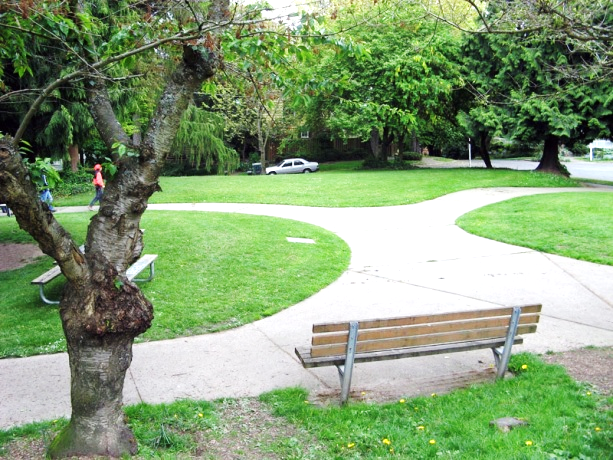 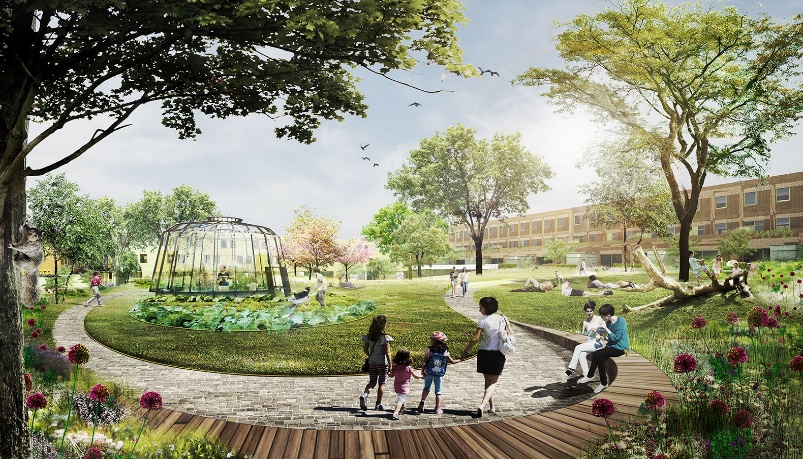 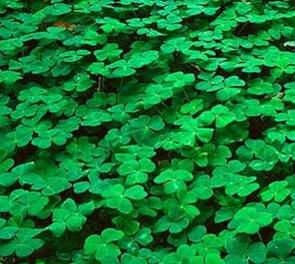 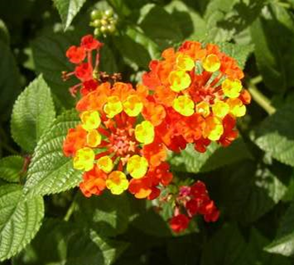 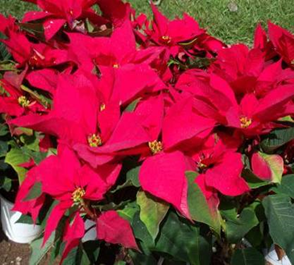 Cỏ ba láHoa ngũ sắcHoa trạng nguyên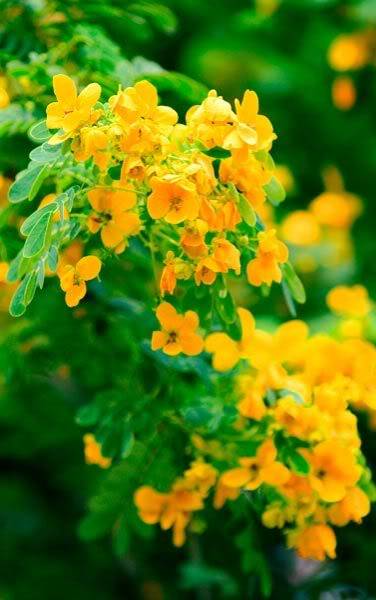 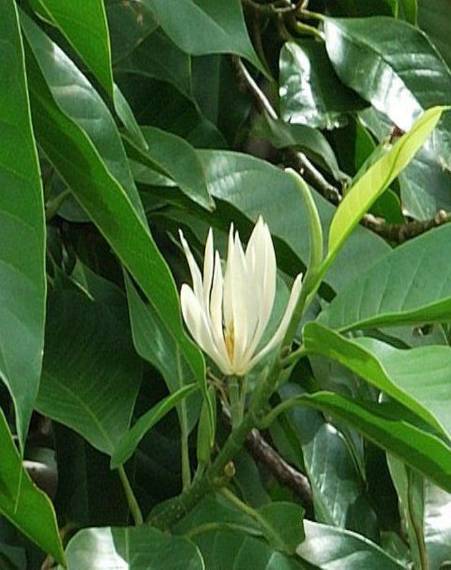 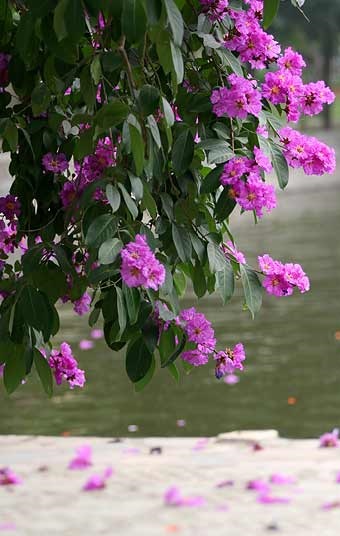 Hoa điệp vàngHoa mộc lanHoa bằng lăng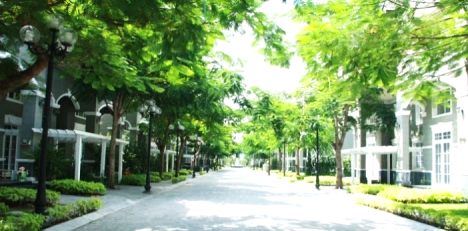 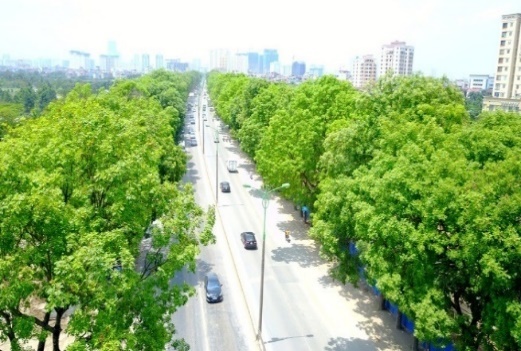 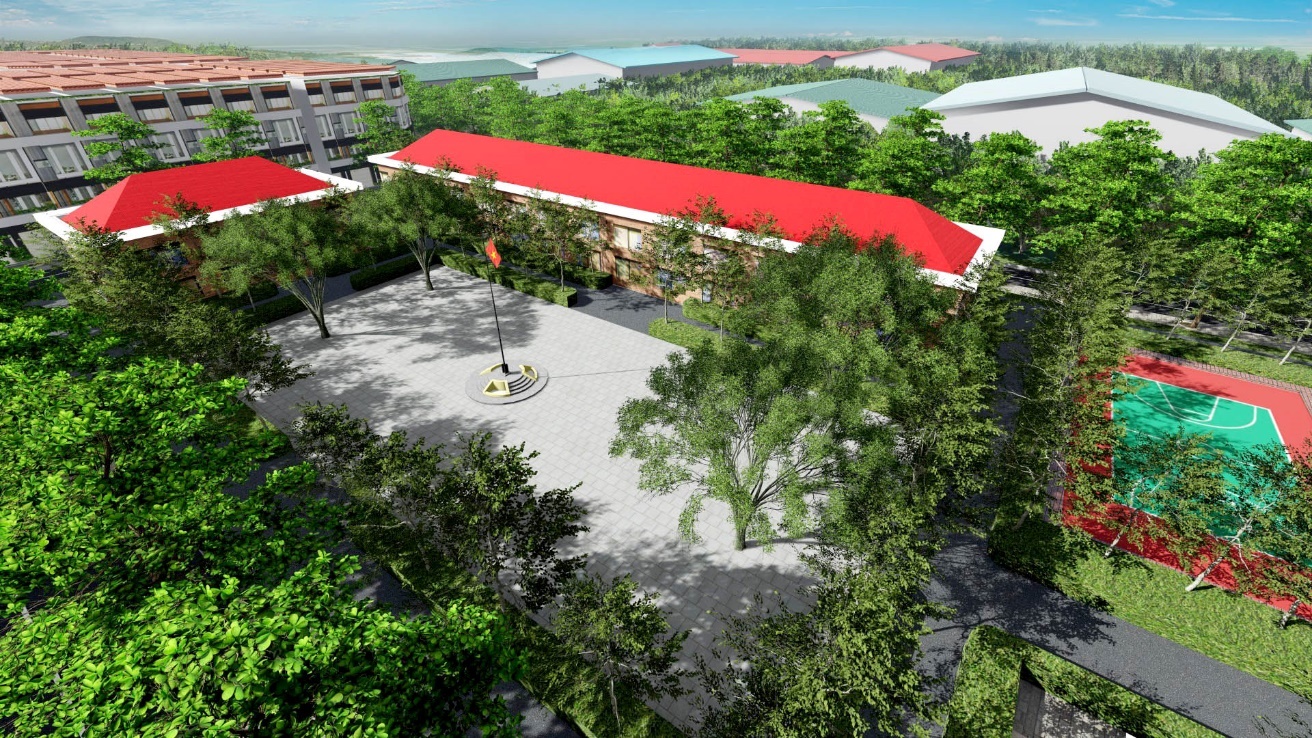 STTTên chỉ tiêuĐơn vịTheo quy hoạchTheo quy phạm1Tốc độ thiết kếkm/h≥202Bán kính bó vỉam≥8≥83Tầm nhìn tại giao lộm≥20≥204Kết cấu mặt đườngBTNNBẢNG THỐNG KÊ GIAO THÔNGBẢNG THỐNG KÊ GIAO THÔNGBẢNG THỐNG KÊ GIAO THÔNGBẢNG THỐNG KÊ GIAO THÔNGBẢNG THỐNG KÊ GIAO THÔNGBẢNG THỐNG KÊ GIAO THÔNGBẢNG THỐNG KÊ GIAO THÔNGBẢNG THỐNG KÊ GIAO THÔNGBẢNG THỐNG KÊ GIAO THÔNGBẢNG THỐNG KÊ GIAO THÔNGBẢNG THỐNG KÊ GIAO THÔNGBẢNG THỐNG KÊ GIAO THÔNGBẢNG THỐNG KÊ GIAO THÔNGBẢNG THỐNG KÊ GIAO THÔNGTTTên đườngGiới hạnGiới hạnMặt cắtLộ giới (m)Lộ giới (m)Kích thước (m)Kích thước (m)Kích thước (m)Kích thước (m)Khoảng lùi (m)Khoảng lùi (m)Chiều dài (m)TTTên đườngTừ.............Đến.................Mặt cắtLộ giới (m)Lộ giới (m)Lề tráiMặt đườngMặt đườngLề phảiLề tráiLề phảiChiều dài (m)01Đường số 1Đặng Văn BúpĐường số 21-116163,5993,533366,8501Đường số 1Đường số 2Ranh dự án2-216163,5993,566366,8501Đường số 1Ranh dự ánĐường số 113-316163,5993,534366,8501Đường số 1Đường số 11Đường số 124-416163,5993,56Không xây dựng366,8502Đường số 2Ranh dự ánĐường số 110-1017173,510103,536233,9002Đường số 2Đường số 1Đường số 35-513133,5663,536233,9002Đường số 2Đường số 3Đường số 36-613133,5663,533233,9002Đường số 2Đường số 3Ranh dự án7-717173,510103,536233,9003Đường số 3Đường số 2Hết ranh cấp nước12-1213133,5663,563229,5503Đường số 3Ranh cấp nướcĐường số 26-613133,5663,533229,5504Đường số 4Đường số 10Đường số 116-613133,5663,533171,53Đường số 4Đường số 11Đường số 125-517173,510103,534171,5305Đường số 5Đường số 10Đường số 116-613133,5663,5331.684,2806Đường số 6Đường số 10Đường số 116-613133,5663,5331.780,3507Đường số 7Đường số 10Đường số 126-613133,5663,5332.400,5808Đường số 8Đường số 10Đường số 1212-1213133,5663,5432.027,6109Đường số 9Đường số 8Đường số 86-613133,5663,5332.201,8110Đường số 10Đường số 1Đường số 88-813133,5663,53Không xây dựng2.401,1911Đường số 11Đường số 1Đường số 412-1213133,5663,5633.091,50Đường số 11Đường số 4Đường số 76-613133,5663,53312Đường số 12Đường số 1Ranh cây xanh 39-913133,5663,51032.544,84Đường số 12Ranh cây xanh 3Ranh cây xanh 312-1213133,5663,5432.544,84Đường số 12Ranh cây xanh 3Đường số 813-1313133,5663,5Không xây dựng32.544,8413Đặng Văn BúpRanh dự ánRanh dự án3-318183,511113,53-1.456,20TỔNG108STTDanh mụcĐơn vị tínhKhối lượngĐơn giáThành tiềnSTTDanh mụcĐơn vị tínhKhối lượng(đồng)(đồng)1Vỉa hèm218.135,511.200.00021.762.612.0002Lòng đườngm215.0032.500.00040.007.500.0003Dự phòng10% (1 + 2 )10% (1 + 2 )10% (1 + 2 )6.061.950.000TổngTổngTổngTổngTổng67.947.123.200STTDANH MỤCĐƠN VỊKHỐI LƯỢNGĐƠN GIÁKINH PHÍSAN NỀNSAN NỀNSAN NỀNSAN NỀN1Đào nềnm30,002Đắp nềnm3197.699,6380.00015.815.970.400THOÁT NƯỚC MƯATHOÁT NƯỚC MƯATHOÁT NƯỚC MƯATHOÁT NƯỚC MƯA1Cống tròn btct d400m23511.000.0002.351.000.0002Cống tròn btct d600m6001.635.000981.000.0003Cống tròn btct d800m503.520.000176.000.0004Hố gaCái1788.500.0001.513.000.0005Cửa xảCái413.500.00054.000.000TỔNG20.890.970.400STTHạng mụcChỉ tiêuĐơn vịNhu cầuĐơn vị1Nước thải sinh hoạt (Qsh-cn)150lít/người.ngày255,00m3/ngày đêm2Nước công trình công cộng (Qcc-cn)2lít/m2 sàn.ngày18,58m3/ngày đêm3Nước công trình giáo dục100lít/ cháu.ngày28,80m3/ngày đêm4Đất hạ tầng kỹ thuật2lít/m2.ngày1,71m3/ngày đêm5Nước rửa đường0,5lít/m2.ngày16,84m3/ngày đêm6Nước tưới vườn hoa, công viên3lít/m2.ngày11,87m3/ngày đêm7Nước thất thoát rò rỉ15%38,25m3/ngày đêm8Tổng nhu cầu dùng nước772m3/ngày đêm9Tổng nhu cầu dùng nước ngày lớn nhất1,3482,36m3/ngày đêm10Tổng lưu lượng nước chữa cháy10l/s108,00m3STTHạng mụcĐơn vịKhối lượngĐơn giáThành tiền1Ống HDPE m3.633650.000,002.361.450.000,004Trụ cứu hỏacái13,001.500.000,0019.500.000,006Dự phòng 10%10%238.095.000,00TỔNGTỔNGTỔNGTỔNGTỔNG3.150.303.530,00STTHạng mụcChỉ tiêuĐơn vịNhu cầuĐơn vị1Nước thải sinh hoạt80%Qsh-cn204,00m3/ngàyđêm2Nước thải CTCC2lít/m2 sàn.ngày18,58m3/ngàyđêm3Nước thải (Giáo dục)100lít/ cháu.ngày28,80m3/ngàyđêm4Đất hạ tầng kỹ thuật2lít/m2.ngày1,71m3/ngàyđêm5Tổng nhu cầu nước thải trung bình460m3/ngàyđêm6Tổng nhu cầu nước thải ngày lớn nhất1,3329,02m3/ngàyđêm7Tổng KL chất thải rắn1kg/người.ngđ1700,00m3/ngàyđêmSTTDANH MỤCĐƠN VỊKHỐI LƯỢNGĐƠN GIÁTHÀNH TIỀN1Cống tròn BTCT D300m2.958644.2001.905.543.6002Hố gaCÁI1331.500.000199.500.0003Dự phòng10%210.504.360TỔNGTỔNGTỔNGTỔNGTỔNG2.315.547.960STTChức năngSuất phụ tải P0Suất phụ tải P0STTChức năngChỉ tiêuĐơn vị tính1Đất ở liên kế3kW/hộ2Đất ở biệt thự5kW/hộ3Đất công trình thương mại dịch vụ30W/m² sàn4Đất sân chơi nhóm nhà ở2W/m²5Đất luyện tập TDTT2W/m²6Đất hạ tầng kỹ thuật45W/m² sàn7Đất giáo dục (trường học)0,15kW/học sinh8Đất y tế1,5kW/giường9Đất cây xanh2W/m²10Đất giao thông5W/m²STTKý HiệuLoại ĐấtDiện Tích Sàn (m²)Công Trình, Học Sinh, Diện tíchSuất Phụ Tải 
(W/m², kW/hộ, Kw/HS)Công Suất (kW)+10% Dự PhòngĐẤT ỞĐẤT Ở - -- - - 1LK1Liên kế-23369,0075,902LK2Liên kế-593177,00194,703LK3Liên kế-13339,0042,904LK4Liên kế-363108,00118,805LK5Liên kế-383114,00125,406LK6Liên kế-423126,00138,607LK7Liên kế-423126,00138,608LK8Liên kế-583174,00191,409LK9Liên kế-523156,00171,6018TĐCTái định cư-28384,0092,4019BT1Biệt thự-8540,0044,0020BT2Biệt thự-265130,00143,00TỔNGTỔNGTỔNG42513432101ĐẤT KHÁCĐẤT KHÁC - - --  -1THĐất trường học4.298,512880,1543,247,522YTĐất trạm y tế621,616,211,509,3210,253TMĐất thương mại dịch vụ5.798,80-30,00173,96197,564SCĐất sân chơi nhóm nhà ở553,98-2,001,111,225LTĐất luyện tập TDTT414,08-2,000,830,914CXĐất cây xanh công cộng3.958,82-2,007,928,715KTĐất hạ tầng kỹ thuật409,70-45,0018,4420,286GTĐất giao thông34.662,51-5,00172,69185,23TỔNGTỔNGTỔNG--427,47470,21TỔNG NHU CẦU CẤP ĐIỆNTỔNG NHU CẦU CẤP ĐIỆNTỔNG NHU CẦU CẤP ĐIỆN--1770,471.947,51TRẠM BIẾN ÁPLÔ PHỤC VỤCÔNG SUẤT TỦ (kW)Kđt  TỦ (kW)CÔNG SUẤT CỦA NHÁNH (kW)Kđt DÂY (kW)CÔNG SUẤT CỦA TRẠM BIẾN ÁP (20% DỰ PHÒNG) Stt (kVA)SđmBACÔNG SUẤT DỰ KIẾN CỦA TRẠM BiẾN ÁP (kVA)TRẠM BIẾN ÁPLÔ PHỤC VỤCÔNG SUẤT TỦ (kW)Kđt  TỦ (kW)CÔNG SUẤT CỦA NHÁNH (kW)Kđt DÂY (kW)CÔNG SUẤT CỦA TRẠM BIẾN ÁP (20% DỰ PHÒNG) Stt (kVA)SđmBACÔNG SUẤT DỰ KIẾN CỦA TRẠM BiẾN ÁP (kVA)TBA-01TH47,521,0047,520,857,02447,521.600TBA-01TM197,561,00197,560,8237,072197,561.600TBA-01YT10,251,0010,250,812,310,251.600TBA-01SC1,220,80,980,81,17120,981.600TBA-01LT0,910,80,730,80,87360,731.600TBA-01LK175,900,860,720,872,86460,721.600TBA-01LK2194,700,8155,760,8186,912155,761.600TBA-01LK342,900,834,320,841,18434,321.600TBA-01LK4118,800,895,040,8114,04895,041.600TBA-01LK5125,400,8100,320,8120,384100,321.600TBA-01LK6138,600,8110,880,8133,056110,881.600TBA-01LK7138,600,8110,880,8133,056110,881.600TBA-01LK8191,400,8153,120,8183,744153,121.600TBA-01LK9171,600,8137,280,8164,736137,281.600TBA-01TĐC92,400,873,920,888,70473,921.600TBA-01BT144,000,835,200,842,2435,201.600TBA-01BT2143,000,8114,400,8137,28114,401.600TBA-01GT185,230,8148,180,8177,8208148,181.600TBA-01CX8,710,86,970,88,36166,971.600HT20,280,816,220,819,468816,221.600STTTên vật tưĐơn vị tínhKhối lượngĐơn giáThành tiền1Cáp điện 22kVm3703.700.0001.369.000.0002Cáp điện 0,4kVm3.3551.000.0003.355.000.0003Trạm biến ápTrạm1400.000.000400.000.0004Tủ điện phân phốicái9530.000.0002.850.000.0005Tủ chiếu sángcái125.000.00025.000.0006Đèn chiếu sángcái762.250.000171.000.0007Cáp chiếu sángm2.7571.000.0002.757.000.0008Dự Phòng10%1.092.700.000Tổng12.019.700.000TTKÝ HIỆULOẠI ĐẤTDT
SÀN (m²)SỐ LƯỢNG CÔNG TRÌNH (CĂN)SỐ NGƯỜISỐ NGƯỜICHỈ TIÊU
(Thuê bao/người, TB/ha sàn)NHU CẦU (TB)NHU CẦU + 10% DỰ PHÒNG (TB)ĐẤT ỞĐẤT Ở1LK1Liên kế2323920,3027,6030,362LK2Liên kế59592360,3070,8077,883LK3Liên kế1313520,3015,6017,164LK4Liên kế36361440,3043,2047,525LK5Liên kế38381520,3045,6050,166LK6Liên kế42421680,3050,4055,447LK7Liên kế42421680,3050,4055,448LK8Liên kế58582320,3069,6076,569LK9Liên kế52522080,3062,4068,6418TĐCTái định cư28281120,3033,6036,9619BT1Biệt thự88320,309,6010,5620BT2Biệt thự26261040,3031,2034,32TỔNGTỔNGTỔNG425425170011041155ĐẤT KHÁCĐẤT KHÁC1THTrường học ( Tiểu học, cấp 1, 2)4.298,51---15,006,457,102YTĐất trạm y tế497,29---20,001,001,103TMĐất thương mại dịch vụ (Chợ)5.798,8040,0023,1925,514SCSân chơi nhóm nhà ở-------5LTSân luyện tập TDTT-------6KTĐất kỹ thuật409,7040,001,641,80TỔNGTỔNGTỔNG105186TỔNG NHU CẦUTỔNG NHU CẦUTỔNG NHU CẦU542,28596,5SttDanh mụcĐơn vịKhối lượngĐơn giáThành tiền1Cáp quang chínhm65200.000,013.000.0002Cáp quang phốim2.413200.000,0482.600.0003Tủ phân phối cáp quang cấp Cái 150.000.000,050.000.0004Tủ phân phối thuê bao FTTHCái 15.000.000,015.000.000Tổng560.600.000SttKý hiệuTên bản vẽAPhần quy hoạch1QH-01Sơ đồ vị trí và giới hạn khu đất;2QH-02Ranh nghiên cứu trong xã Phước Hậu3QH-03Ranh nghiên cứu trong xã Long Thượng4QH-04Bản đồ hiện trạng kiến trúc cảnh quan và  đánh giá đất xây dựng5QH-05Bản đồ hiện trạng hạ tầng kỹ thuật6QH-06Bản đồ quy hoạch tổng mặt bằng sử dụng đất;7QH-07Bản đồ tổ chức không gian kiến trúc cảnh quan;8QH-08Bản đồ Thiết kế đô thị;BKý hiệuPhần hạ tầng 1HTKT-01Bản đồ quy hoạch hệ thống giao thông, chỉ giới đường đỏ, chỉ giới xây dựng;2HTKT-02Bản đồ quy hoạch cao độ nền và thoát nước mặt;3HTKT-03Bản đồ quy hoạch cấp nước;4HTKT-04Bản đồ quy hoạch thoát nước thải và xử lý chất thải rắn;5HTKT-05Bản đồ quy hoạch cấp điện và chiếu sáng;6HTKT-06Bản đồ quy hoạch hệ thống thông tin liên lạc;7HTKT-07Bản đồ tổng hợp đường dây, đường ống kỹ thuật;8HTKT-08Bản đồ hiện trạng môi trường;